Пояснительная записка по курсу« Математика»  для 1класса на 132 часа             Рабочая программа учебного предмета «Математика» для 1 класса составлена в соответствии с требованиями Федерального государственного общеобразовательного стандарта начального общего образования, Концепции духовно-нравственного развития и воспитания личности гражданина России,  примерной программы по математике и на основе авторской   программы М. И. Моро, М. А. Бантовой, Г.В. Бельтюковой «Математика». (М. Просвещение  2011г) Учебник «Математика» для 1 класса начальной школы, авторы М. И. Моро и др. Москва, “ Просвещение”, 2012 год.             Главная концептуальная идея УМК: российская школа должна стать школой духовно-нравственного развития и воспитания гражданина нашего Отечества. Её основа — это современные достижения педагогической теории и практики и лучшие традиции отечественной школы, с их исключительной ценностью и значимостью.             В этой связи, для авторского коллектива УМК «Школа России» — учёных, чьи имена известны всем, кто работает в системе начального образования (В.Г. Горецкий, М.И. Моро, А.А. Плешаков, Л.Ф. Климанова, Л.А Виноградская, В.П. Канакина и др.), в сотрудничестве с издательством «Просвещение», приоритетом в процессе разработки УМК и его системного развития всегда было и остаётся — соответствие запросам времени в сочетании с неразрывной связью образовательного опыта предшествующих периодов.             Ведущая целевая установка, заложенная в основу УМК «Школа Рос сии», направлена на обеспечение современного образования младшего школьника в контексте требований ФГОС. Современное образование, в соответствии с концептуальными основами УМК «Школа России», подразумевает не простое обозначение его временной принадлежности, а качественную характеристику личностных, метапредметных и предметных результатов образования, отвечающих реалиям, потребностям и надеждам сегодняшнего дня, вызовам современного мира и имеющую надёжный потенциал для дня завтрашнего.При этом имеется в виду не только время, но и место действия. И это ещё одна качественная характеристика УМК, отвечающая потребностям современного этапа развития России, предвосхищающая и в определённой степени готовящая её будущее.УМК «Школа России» построен таким образом, что его предметное содержание, дидактическое обеспечение, методическое сопровождение и художественно-полиграфическое исполнение направлены на достижение результатов освоения основной образовательной программы начального общего образования, отражённые в ФГОС, учитывают требования к структуре и содержанию рабочих программ и способствуют решению следующих образовательных задач:I. Реализация идеологической основы ФГОС — Концепции духовно-нравственного развития и воспитания личности гражданина России.II. Реализация методологической и методической основы ФГОС — организации учебной деятельности учащихся на основе системно-деятельностного подхода.III. Достижение личностных, метапредметных и предметных результатов освоения основной образовательной программы посредством формирования универсальных учебных действий, как основы умения учиться.    Изучение математики  в начальной  школе  направлено на достижение следующих целей:- математическое развитие младшего школьника — формирование способности к интеллектуальной деятельности (логического и знаково-символического мышления), пространственного воображения, математической речи; умение строить рассуждения, выбирать аргументацию, различать обоснованные и необоснованные суждения, вести поиск информации (фактов, оснований для упорядочения, вариантов и др.);- освоение начальных математических знаний — понимание значения величин и способов их измерения; использование арифметических способов для разрешения сюжетных ситуаций; формирование умения решать учебные и практические задачи средствами математики; работа с алгоритмами выполнения арифметических действий;- воспитание интереса к математике, осознание возможностей и роли математики в познании окружающего мира, понимание математики как части общечеловеческой культуры, стремления использовать математические знания в повседневной жизни.Исходя из общих положений концепции математического образования, начальный курс математики призван решать следующие  задачи:- создать условия для формирования логического и абстрактного мышления у младших школьников на входе в основную школу как основы их дальнейшего эффективного обучения;- сформировать набор необходимых для дальнейшего обучения предметных и общеучебных умений на основе решения как предметных, так и интегрированных жизненных задач;- обеспечить прочное и сознательное овладение системой математических знаний и умений, необходимых для применения в практической деятельности, для изучения смежных дисциплин, для продолжения образования; обеспечить интеллектуальное развитие, сформировать качества мышления, характерные для математической деятельности и необходимые для полноценной жизни в обществе;- сформировать представление об идеях и методах математики, о математике как форме описания и методе познания окружающего мира;- сформировать представление о математике как части общечеловеческой культуры, понимание значимости математики для общественного прогресса;- сформировать устойчивый интерес к математике на основе дифференцированного подхода к учащимся;- выявить и развить математические и творческие способности на основе заданий, носящих нестандартный, занимательный характер.Ведущие принципы обучения математике в младших классах — органическое сочетание обучения и воспитания, усвоение знаний и развитие познавательных способностей детей, практическая направленность обучения, выработка необходимых для этого умений. Большое значение в связи со спецификой математического материала придается учету возрастных и индивидуальных особенностей детей и реализации дифференцированного подхода в обучении. Специфика программыКурс математики в начальной школе обеспечивает достаточную для продолжения образования подготовку и расширяет представления обучающихся о математических отношениях и закономерностях окружающего мира, развивает эрудицию, воспитывает математическую культуру.В процессе изучения курса математики у младших школьников формируются представления о числах как результате счета и измерения, о принципе записи чисел. Обучающиеся учатся выполнять устно и письменно арифметические действия с числами, находить неизвестный компонент арифметического действия, составлять числовое выражение и находить его значение в соответствии с правилами порядка выполнения действий; накапливают опыт решения арифметических задач. В процессе наблюдений и опытов они знакомятся с простейшими геометрическими формами, приобретают начальные навыки изображения геометрических фигур, овладевают способами измерения длин и площадей. В ходе работы с таблицами и диаграммами у них формируются важные для практико-ориентированной математической деятельности умения, связанные с представлением, анализом и интерпретацией данных.В результате освоения предметного содержания курса математики формируются общие учебные умения и способы познавательной деятельности. Простое заучивание правил и определений уступает место установлению отличительных признаков математического объекта, поиску общего и различного, анализу информации, сравнению (сопоставлению) характерных признаков математических объектов (чисел, числовых выражений, геометрических фигур, зависимостей, отношений). Обучающиеся используют простейшие предметные, знаковые, графические модели, таблицы, диаграммы, строят и преобразовывают их в соответствии с содержанием задания (задачи).В процессе изучения курса математики младшие школьники знакомятся с математическим языком. Они учатся высказывать суждения с использованием математических терминов и понятий, ставить вопросы по ходу выполнения задания, выбирать доказательства верности или неверности выполненного задания, обосновывать этапы решения учебной задачи, характеризовать результаты своего учебного труда.Математическое содержание позволяет развивать организационные умения: умения планировать этапы предстоящей работы, определять последовательность учебных действий; осуществлять контроль и оценку их правильности, поиск путей преодоления ошибок.В процессе обучения математике школьники учатся участвовать в совместной деятельности: договариваться, обсуждать, приходить к общему мнению, распределять обязанности по поиску информации, проявлять инициативу и самостоятельность.Описание места учебного предмета в учебном планеЛогика изложения и содержание авторской программы полностью соответствуют требованиям Федерального компонента государственного стандарта начального образования, поэтому в программу не внесены  измененияСогласно базисному учебному плану на изучение математики  отводится  132 часа, из них  - 26 часов на внутрипредметный  образовательный модуль «Наглядная геометрия в начальных классах»  Сроки реализации программы          I четверть -36ч,          II четверть -28ч,          III четверть- 36ч,           IV четверть -  32ч. Формы и средства контроля.Для реализации рабочей программы на уроках математики используются: фронтальная беседа, самостоятельные и контрольные работы, коллективные способы обучения в парах постоянного и сменного состава, в малых группах, предусматриваются различные виды проверок (самопроверка, взаимопроверка, работа с консультантами), внедряются новые педагогические технологии: ИКТ, развивающее, дифференцированное обучение. Внедряются различные методы обучения, такие, как: частично-поисковые, проблемные, наглядные. Применяются разнообразные средства обучения: разноуровневые карточки, тесты, справочники, демонстрационный материал, таблицы. В рамках представленной программы, ученику предлагается овладеть содержанием учебного материала на трёх уровнях, выполняя задание не столько репродуктивного характера, сколько конструктивного и творческого, включая тем самым каждого ученика в активную учебно-познавательную деятельность. В процессе такой деятельности формируются общеучебные умения и навыки, развивается мышление, память, воля, формируется культура общения. Система мер здоровьесберегающего характера  связана с формированием привычек к чистоте, порядку, аккуратности, соблюдению режима дня, к созданию условий для активного участия детей в оздоровительных мероприятиях и др. На уроках математики – это  минутки релаксации , физкультурные минутки, зарядка для глаз, и дрПланируемые результаты изучения курса "Математика"ЛИЧНОСТНЫЕ РЕЗУЛЬТАТЫ
У учащегося будут сформированы:-начальные (элементарные) представления о самостоятельности и личной ответственности в процессе обучения математике;-начальные представления о математических способах познания мира;-начальные представления о целостности окружающего мира;-понимание смысла выполнения самоконтроля и самооценки результатов своей учебной деятельности (начальный этап) и того, что успех в учебной деятельности в значительной мере зависит от него самого;-проявление мотивации учебно-познавательной деятельности и личностного смысла учения, которые базируются на необходимости постоянного расширения знаний для решения новых учебных задач и на интересе к учебному предмету математика;-осваивать положительный и позитивный стиль общения со сверстниками и взрослыми в школе и дома;** понимать и принимать элементарные правила работы в группе: проявлять доброжелательное отношение к сверстникам, стремиться прислушиваться к мнению одноклассников и пр.;* начальные представления об основах гражданской идентичности (через систему определенных заданий и упражнений);* приобщение к семейным ценностям, понимание необходимости бережного отношения к природе, к своему здоровью и здоровью других людей.* Работа на обозначенный результат будет продолжена в основной и старшей школе, а так же при изучении других курсов системы учебников «Школа России»
** Указанный результат может быть представлен в контексте и других планируемых результатов
Учащийся получит возможность для формирования:основ внутренней позиции школьника с положительным отношением к школе,  к учебной деятельности (проявлять положительное отношение к учебному предмету «Математика», отвечать на вопросы учителя (учебника), участвовать в беседах и дискуссиях, различных видах деятельности, осознавать суть новой социальной роли ученика, принимать нормы и правила школьной жизни, ответственно относиться к урокам математики (ежедневно быть готовым к уроку), бережно относиться к учебнику и рабочей тетради);учебно-познавательного интереса к новому учебному материалу и способам решения новых учебных и практических задач;способности к самооценке результатов своей учебной деятельности.МЕТАПРЕДМЕТНЫЕ РЕЗУЛЬТАТЫ
Регулятивные
Учащийся научится:-понимать и принимать учебную задачу, поставленную учителем, на разных этапах обучения;-понимать и применять предложенные учителем способы решения учебной задачи;-принимать план действий для решения несложных учебных задач и следовать ему;-выполнять под руководством учителя учебные действия в практической и мыслительной форме;-осознавать результат учебных действий, описывать результаты действий, используя математическую терминологию;-осуществлять пошаговый контроль своих действий под руководством учителя.Учащийся получит возможность научиться:-понимать, принимать и сохранять различные учебно-познавательные задачи; -составлять план действий для решения несложных учебных задач, проговаривая последовательность выполнения действий;-выделять из темы урока известные знания и умения, определять круг неизвестного по изучаемой теме;-фиксировать по ходу урока и в конце его удовлетворенность/ неудовлетворённость своей работой на уроке (с помощью смайликов, разноцветных фишек и прочих средств, предложенных учителем), адекватно относиться к своим успехам и неуспехам, стремиться к улучшению результата на основе познавательной и личностной рефлексии.Познавательные
Учащийся научится:-понимать и строить простые модели (в форме схематических рисунков) математических понятий и использовать их при решении текстовых задач;-понимать и толковать условные знаки и символы, используемые в учебнике для передачи информации (условные обозначения, выделения цветом, оформление в рамки и пр.);-проводить сравнение объектов с целью выделения их различных, различать существенные и несущественные признаки;-определять закономерность следования объектов и использовать ее для выполнения задания;-выбирать основания классификации объектов и проводить их классификацию (разбиение объектов на группы) по заданному или установленному признаку;-осуществлять синтез как составление целого из частей;-иметь начальное представление о базовых межпредметных понятиях: число, величина, геометрическая фигура;-находить и читать информацию, представленную разными способами (учебник, справочник, аудио и видео материалы и др.);-выделять из предложенного текста (рисунка) информацию по заданному условию, дополнять ею текст задачи с недостающими данными, составлять по ней текстовые задачи с разными вопросами и решать их;-находить и отбирать из разных источников информацию по заданной теме.Учащийся получит возможность научиться:-понимать и выполнять несложные обобщения и использовать их для получения новых знаний;-устанавливать математические отношения между объектами и группами объектов (практически и мысленно), фиксировать это в устной форме, используя особенности математической речи (точность и краткость) и на построенных моделях;-применять полученные знания в измененных условиях;-объяснять найденные способы действий при решении новых учебных задач и находить способы их решения (в простейших случаях);-выделять из предложенного текста информацию по заданному условию;-систематизировать собранную в результате расширенного поиска Информацию и представлять ее в предложенной форме.Коммуникативные 
Учащийся научится:-задавать вопросы и отвечать на вопросы партнера;-воспринимать и обсуждать различные точки зрения и подходы к выполнению задания, оценивать их;-уважительно вести диалог с товарищами;-принимать участие в работе в паре и в группе с одноклассниками: определять общие цели работы, намечать способы их достижения, распределять роли в совместной деятельности, анализировать ход и результаты проделанной работы под руководством учителя;** понимать и принимать элементарные правила работы в группе: проявлять доброжелательное отношение к сверстникам, стремиться прислушиваться к мнению одноклассников и пр.;осуществлять взаимный контроль и оказывать в сотрудничестве необходимую взаимную помощь.Учащийся получит возможность научиться:-применять математические знания и математическую терминологию при изложении своего мнения и предлагаемых способов действий;-включаться в диалог с учителем и сверстниками, в коллективное обсуждение проблем, проявлять инициативу и активности, в стремлении высказываться;-слушать партнёра по общению (деятельности), не перебивать, не обрывать на полуслове, вникать в смысл того, о чём говорит собеседник;-интегрироваться в группу сверстников, проявлять стремление ладить с собеседниками, не демонстрировать превосходство над другими, вежливо общаться;-аргументировано выражать свое мнение;-совместно со сверстниками задачу групповой работы (работы в паре), распределять функции в группе (паре) при выполнении заданий, проекта;-оказывать помощь товарищу в случаях затруднений;-признавать свои ошибки, озвучивать их, соглашаться, если на ошибки указывают другие;-употреблять вежливые слова в случае неправоты «Извини, пожалуйста», «Прости, я не хотел тебя обидеть», «Спасибо за замечание, я его обязательно учту» и др.ПРЕДМЕТНЫЕ РЕЗУЛЬТАТЫ
ЧИСЛА И ВЕЛИЧИНЫ
Учащийся научится:-считать различные объекты (предметы, группы предметов, звуки, движения, слоги, слова и т.п.) и устанавливать порядковый номер того или иного предмета при указанном порядке счета;-читать, записывать, сравнивать (используя знаки сравнения «>», « <», « =», термины «равенство» и «неравенство») и упорядочивать числа в пределах 20;-объяснять, как образуются числа в числовом ряду, знать место числа 0; объяснять, как образуются числа второго десятка из одного десятка и нескольких единиц, и что обозначает каждая цифра в их записи;-выполнять действия нумерационного характера: 15 + 1, 18 – 1, 10 + 6, 12 – 10, 14 – 4;-распознавать последовательность чисел, составленную по заданному правилу; устанавливать правило, по которому составлена заданная последовательность чисел (увеличение или уменьшение числа на несколько единиц в пределах 20) и продолжать ее;-выполнять классификацию чисел по заданному или самостоятельно установленному признаку;читать и записывать значения величины длины, используя изученные единицы измерения этой величины (сантиметр, дециметр) и соотношение между ними: 1 дм = 10 см.Учащийся получит возможность научиться:-вести счет десятками;-обобщать и распространять свойства натурального ряда чисел на числа, большие двадцати.АРИФМЕТИЧЕСКИЕ ДЕЙСТВИЯ. СЛОЖЕНИЕ И ВЫЧИТАНИЕ
Учащийся научится:-понимать смысл арифметических действий сложение и вычитание, отражать это на схемах и в математических записях с использованием знаков действий и знака равенства;-выполнять сложение и вычитание, используя общий прием прибавления (вычитания) по частям; выполнять сложение с применением переместительного свойства сложения;-выполнять вычитание с использованием знания состава чисел из двух слагаемых и взаимосвязи между сложением и вычитанием (в пределах 10);-объяснять прием сложения (вычитания) с переходом через разряд в пределах 20.Учащийся получит возможность научиться:-выполнять сложение и вычитание с переходом через десяток в пределах 20;-называть числа и результат при сложении и вычитании, находить в записи сложения и вычитания значение неизвестного компонента;-проверять и исправлять выполненные действия.РАБОТА С ТЕКСТОВЫМИ ЗАДАЧАМИ
Учащийся научится:-решать задачи (в 1 действие), в том числе и задачи практического содержания;-составлять по серии рисунков рассказ с использованием математических терминов;-отличать текстовую задачу от рассказа; дополнять текст до задачи, вносить нужные изменения;-устанавливать зависимость между данными, представленными в задаче, и искомым, отражать ее на моделях, выбирать и объяснять арифметическое действие для решения задачи;-составлять задачу по рисунку, по схеме, по решению;Учащийся получит возможность научиться:-составлять различные задачи по предлагаемым схемам и записям решения;-находить несколько способов решения одной и той же задачи и объяснять их;-отмечать изменения в решении при изменении вопроса задачи или ее условия и отмечать изменения в задаче при изменении ее решения;-решать задачи в 2 действия;-проверять и исправлять неверное решение задачи.ПРОСТРАНСТВЕННЫЕ ОТНОШЕНИЯ. ГЕОМЕТРИЧЕСКИЕ ФИГУРЫ
Учащийся научится:-понимать смысл слов (слева, справа, вверху, внизу и др.), описывающих положение предмета на плоскости и в пространстве, следовать инструкции, описывающей положение предмета на плоскости;-описывать взаимное расположение предметов на плоскости и в пространстве: слева, справа (левее – правее), вверху, внизу (выше – ниже), перед, за, между и др.;-находить в окружающем мире предметы (части предметов), имеющие форму многоугольника (треугольника, четырехугольника и т.д., круга);-распознавать, называть,  изображать геометрические фигуры (точка, линии, прямая, отрезок, луч, ломаная, многоугольник, круг);-находить сходство и различие геометрических фигур (прямая, отрезок, луч).Учащийся получит возможность научиться:-выделять изученные фигуры в более сложных фигурах (количество отрезков, которые образуются, если на отрезке поставить одну точку (две точки), не совпадающие с его концами.ГЕОМЕТРИЧЕСКИЕ ВЕЛИЧИНЫ
Учащийся научится:-измерять (с помощью линейки) и записывать длину (предмета, отрезка), используя изученные единицы длины сантиметр и дециметр и соотношения между ними;-чертить отрезки заданной длины с помощью оцифрованной линейки;-выбирать единицу длины, соответствующую измеряемому предмету.Учащийся получит возможность научиться:соотносить и сравнивать величины (например, расположить в порядке убывания (возрастания) длины: 1 д, 8 см, 13 см).РАБОТА С ИНФОРМАЦИЕЙ
Учащийся научится:-читать небольшие готовые таблицы;-строить несложные цепочки логических рассуждений;-определять верные логические высказывания по отношению к конкретному рисунку.Учащийся получит возможность научиться:-определять правило составления несложных таблиц и дополнять их недостающими элементами;-проводить логические рассуждения, устанавливая отношения между объектами и формулируя выводы.Система оценки достижений. Согласно нормам СанПиН учащимся 1 класса оценка (отметка) не выставляется.Не следует использовать в качестве оценки любую знаковую символику.В 1-ом классе домашние задания не задаются. Учитель планирует  свою работу так, чтобы обеспечить полноценное усвоение каждым ребенком необходимых знаний, умений и навыков только на уроке.Содержание программыСравнение предметов и групп предметов. Пространственные и временные представления (8 часов) Сравнение предметов по размеру (больше – меньше, выше – ниже, длиннее – короче) и формы (круглый, квадратный, треугольный и др.).Пространственные представления, взаимное расположение предметов: вверху, внизу (выше, ниже), слева, справа, перед, за, межу, рядом.Направление движения: слева направо, справа налево, сверху вниз, снизу вверх.Временные представления: сначала, потом, до, после, раньше, позже.Сравнение групп предметов: больше, меньше, столько же, больше (меньше) на…Числа от 1 до 10 и число 0Нумерация (28 часов)Название, последовательность и обозначение чисел от 1 до 10. Счет реальных предметов и их изображений, движений, звуков и др. Получение числа прибавлением 1 к предыдущему числу, вычитанием 1 из числа, непосредственно следующего за ним при счете.Число 0. Его получение и обозначение.Сравнение чисел.Равенство, неравенство. Знаки «больше», «меньше». «равно»Состав чисел 2, 3, 4,5. Монеты в 1р., 2р., 5р., 1к., 5к., 10к.Точка. Линия: кривая, прямая. Отрезок. Ломаная. Многоугольник. Углы, вершины, стороны многоугольника.Длина отрезка. Сантиметр.Решение задач в одно действие на сложение и вычитание (на основе счета предметов).Сложение и вычитание(29 часов) Конкретный смысл и название действий сложения и вычитания. Знаки +, -, =.Название компонентов и результатов сложений и вычитания. Нахождение значений числовых выражений в 1-2 действия без скобок.Переместительное свойство сложения.Приемы вычислений: а) при сложении – прибавление числа по частям, перестановка чисел; б) при вычитании – вычитание числа по частям и вычитание на основе знания соответствующего случая сложения.Таблица сложения в пределах 10. Соответствующие случаи вычитания.Сложение и вычитание с числом 0.Нахождение числа, которое на несколько единиц больше или меньше данного.Решение задач в одно действие на сложение и вычитание.Числа от 1 до 20 (7 часов)Нумерация Название и последовательность чисел от 1 до 20. Десятичный состав чисел от 11 до 20. Чтение и запись чисел от 11 до 20. Сравнение чисел.Сложение и вычитание вида 10+7, 17 – 7, 17 – 10Сравнение чисел с помощью вычитания.Единица времени час. Определение времени по часам с точностью до часа.Единицы длины: сантиметр, дециметр. Соотношение между ними.Единица массы: килограмм.Единица емкости: литр.Табличное сложение и вычитание(25 часов) Итоговое повторение (3 часа). Резервные уроки(4 часа).Сложение двух однозначных чисел, сумма которых больше чем 10, с использованием изученных приемов вычислений.Таблица сложение и соответствующие случаи вычитания.Решение задач в 1-2 действия на сложении и вычитаниеМатериально-техническое обеспечение образовательного процесса         Внутрипредметный образовательный модуль «Наглядная геометрия в начальных классах»  представляет собой дополнительный к учебнику математики материал, который может быть использован в сочетании с любым существующим учебником.Цель программы: формирование  у школьников представлений о различных геометрических фигурах и их свойствах.Задачи программы:формировать некоторые практические умения, связанные с построением геометрических фигур и измерениями;развивать мелкую  моторику у учащихся;развивать конструктивное и пространственное мышление.Для проведения занятий  по наглядной геометрии учитель может использовать 1 час в неделю. Программа и содержание модуля «Наглядная геометрия» находятся в полном согласовании с системой изучения геометрического материала в средней школе.Методической особенностью курса является разработка системы учебных заданий для каждого урока и для всего курса в целом. Задания непосредственно адресованы ученику, обусловливая характер его учебных действий. Поэтому содержание, формулировка и система учебных заданий в данном курсе имеют целый ряд отличительных особенностей по сравнению с системой заданий, реализованных в привычных  учителю пособиях по математике. Последовательность заданий выстраивается таким образом: в начале предлагается организационно-подготовительное задание, цель которого – подготовить ребенка к той деятельности, которую он будет выполнять в следующих – основных – заданиях (это может быть активизация внимания и восприятия, развитие зрительно-моторной координации, разработка мелких мышц руки и т.п.).Затем предлагается задание, обязательно носящее частично поисковый характер или содержащее элементы творчества. Процесс выполнения такого задания связан с необходимостью проведения зрительного анализа или синтеза, активизацией пространственного анализа, активизацией интуиции ребенка, опирающейся на его опыт и продуцирующей догадку или на ранее усвоенные знания, умения и навыки, позволяющие включить в активную познавательную деятельность всех учеников класса. Цель такого задания – организация осознания детьми той учебной задачи, на решение которой должна быть направлена их последующая деятельность. Форма подачи задания – проблемно-поисковая, реализованная посредством вещественной или графической модели, воспринимаемой ребенком визуально, что позволяет максимально привлечь внимание и обеспечить принятие учебной задачи всеми учениками класса.Далее следует этап закрепления, на котором также предлагаются задания, в определенной мере отличные от привычных «тренировочных» заданий. Во-первых, они, как правило, уже оформлены так чтобы позволить максимально опираться на зрительное восприятие, зрительный анализ и синтез, что немаловажно для ребенка этого возраста; во-вторых, они отличаются вариативностью способов выполнения, необходимостью активно привлекать ранее усвоенные знания, умения, навыки, а также требуют использования приемов умственных действий. Иными словами, даже тренировочные задания в приведенном курсе имеют продуктивный характер.Таким образом, любое задание в предлагаемой системе является одновременно и обучающим, и развивающим. Ту же функцию выполняет и система дополнительных практических (конструктивных) и логических (логико-конструктивных) заданий. Они могут выполняться как фронтально, так и отдельными детьми – самостоятельно, по их выбору. Но при этом учитель не занимает позицию объясняющего или контролирующего субъекта – он сам активно включается в процесс выполнения заданий.      Предложенные  упражнения, в ходе выполнения которых происходит формирование представлений о геометрических фигурах, можно охарактеризовать как задания:в которых геометрические фигуры используются как объекты для пересчитывания;на классификацию фигур;на выявление геометрической формы реальных объектов или их частей;на построение геометрических фигур;на разбиение фигуры на части и составление ее из других фигур;на формирование умения читать геометрические чертежи;вычислительного характера (сумма длин сторон многоугольника и др.).Использование простейшей (но максимально вариабельной) предметной наглядности на уроках наглядной геометрии позволяет реализовать этот курс в любых условиях. В качестве раздаточного материала используются счетные палочки и стандартный «Дидактический набор», содержащий двусторонние фигурки трех основных форм: круг, треугольник, равный половине квадрата, и квадрат, затем простейшая геометрическая мозаика (размер фигур – 16 х 16 см). Из этих основных форм дети конструируют как фигуры, так и различные композиции по образцу, по заданию, по замыслу, развивая конструктивное и пространственное мышление. Для работы в тетрадях дети используют специальную рамку-трафарет с геометрическими прорезями. Такие рамки заводского изготовления имеются в продаже. Используемая рамка позволяет организовать не только работу по распознаванию геометрических форм, но и разработку моторики, а также является основой для формирования конструктивной моделирующей деятельности через прием конструктивного рисования и конструктивной аппликации  1-й классГЕОМЕТРИЧЕСКИЕ ФИГУРЫ (10 часов)Уточнение представлений о форме геометрических фигур: простые задания на распознавание (знакомство с рамкой, игра «Закрой окошки», выполнение рисунка из геометрических форм и его закрашивание).Выполнение геометрического орнамента с помощью рамки-трафарета.Квадрат и его распознавание. Получение квадрата методом загибания «от угла». Геометрические орнаменты в квадрате.Конструирование геометрических фигур из отдельных частей (работа с геометрической мозаикой, наборами «Сложи фигуру»).НАЧАЛЬНЫЕ ГЕОМЕТРИЧЕСКИЕ ПОНЯТИЯ (12 часов)Точка. Прямая. Кривая. Получение прямой сгибанием листа неправильной формы.Сходство и различие прямой и кривой.Понятие о пересекающихся и непересекающихся прямых. Количество прямых, проведенных через одну и две точки на плоскости.Линии на плоскости. Ломаная. Моделирование линий из шнура и палочек и их отношения на плоскости. Сходство и различие прямой и кривой, кривой и ломаной. Их распознавание.Отрезок как часть прямой. Распознавание отрезков в плоских и объемных фигурах. Сравнение длин отрезков с помощью наложения и с помощью циркуля.Конструирование геометрических фигур (круга, квадрата, треугольника, прямоугольника) из плоских частей и заданного количества элементов (квадрат из 2, 4, 8 треугольников; прямоугольник из 4, 6, 8 треугольников; треугольник из 4, 9 треугольников и т. д.) и выполнение эскизов собранных композиций (от руки на клетчатой бумаге). Конструирование узоров из геометрической мозаики и их эскизы.РАБОТА С КОНСТРУКТОРОМ (4 часа)Ознакомление с деталями конструктора и инструментами (ключ, отвертка).Конструирование букв с ориентацией на их графическую модель.Знакомство с разными видами соединения полос: встык с накладкой и внахлест. Примеры сборки простейших моделей: лесенка.Понятие о техническом задании и техническом рисунке.Понятие о функциональной и технологической целесообразности модели (для чего делаем; какую работу будет выполнять данная модель и в связи с этим какими свойствами и качествами она должна обладать; целесообразное использование имеющихся деталей; дизайн конструкции; ее прочность и устойчивость).Изготовление моделей многоугольников. Изготовление конструкции на основе многоугольника: часы (шестиугольник) и дорожный знак (треугольник).Решение простых конструктивных задач. Соединение «под углом». Изготовление мебели: стол, стул, кресло, кровать (диван).Знакомство с понятием «план». План комнаты: расстановка мебели.*если в школе нет конструктора, то учитель заменяет работу  с конструктором на конструирование из палочек и работой с различными мозаиками;**если в школе есть конструктор, то 2-3 занятия проводятся из темы «Работа с конструктором», затем 2-3 занятия обобщения и повторения материала, изученного в течение года.В конце первого года обучения дети должны:1) иметь представления о точке, прямой, кривой, ломаной, отрезке, квадрате, треугольнике, круге;2) знать отличие прямой от кривой (уметь выделять их и обосновывать свой выбор), отличие прямой от отрезка, отрезка от ломаной;3) различать основные формы фигур в различных положениях: треугольник, четырехугольник, круг;4) различать внутреннюю и внешнюю часть в замкнутых фигурах основных форм;5) уметь построить модель квадрата загибанием «от угла»; уметь начертить окружность с помощью циркуля;6) уметь найти центр круга, прямоугольника, квадрата (сгибанием). Уметь пользоваться рамкой для выполнения рисунков и орнаментов из геометрических фигур и для получения деталей аппликации;7) уметь пользоваться циркулем при сравнении длин отрезков и изготовлении модели круга;8) уметь чертить и измерять отрезок с помощью линейки.Литература:Белошистая А.В. Наглядная геометрия в 1 классе.- М.: Классикс Стиль, 2007.Т.Е. Демидова, С.А. Козлова, А.П. Тонких. Программа курса математики для четырехлетней школы. – М.: Баласс, 2003.Программа модуля «Наглядная геометрия»      Авторы:Т.Е. Демидова, С.А. Козлова, А.П. Тонких                                                                           Учебно-тематическое планированиеНаименование объектов и средств материально-технического обеспеченияПримечания                                                                  Книгопечатная продукция                                                                  Книгопечатная продукцияМоро М.И. и др. Математика: Программа: 1-4 классы. В программе определены цели и задачи курса, рассмотрены особенности содержания и результаты его освоения; представлены содержание начального обучения математике, тематическое планирование с характеристикой основных видов деятельности учащихся, описано материально-техническое обеспечение образовательного процесса.Учебники1. Моро М.И., Степанова С.В., Волкова С.И. Математика:  Учебник: 1 класс: 2 частиВ учебниках представлена система учебных задач, направленных на формирование и последовательную отработку универсальных учебных действий, развитие логического и алгоритмического мышления, пространственного воображения и математической речи учащихся.  Многие задания содержат ориентировочную основу действий, что позволяет ученикам самостоятельно ставить учебные цели, искать и  использовать необходимые средства  и способы их достижения, контролировать и оценивать ход и результаты собственной деятельности. Рабочие тетради 1. Моро М.И., Волкова С.И. Математика: Рабочая тетрадь:  1 класс: 2 части Рабочие тетради предназначены для организации самостоятельной деятельности учащихся. В них представлена система разнообразных заданий для закрепления полученных знаний и отработки универсальных учебных действий. Задания в тетрадях располагаются в полном соответствии с содержанием учебников. Рабочие тетради предназначены для организации самостоятельной деятельности учащихся. В них представлена система разнообразных заданий для закрепления полученных знаний и отработки универсальных учебных действий. Задания в тетрадях располагаются в полном соответствии с содержанием учебников. Проверочные работы 1. Волкова С.И. Математика: Проверочные работы: 1 класс.Пособия содержат тексты самостоятельных проверочных работ и предметные тесты двух видов (тесты с выбором правильного ответа и тесты-высказывания с пропусками чисел, математических знаков или терминов). Проверочные работы составлены по отдельным, наиболее важным вопросам изучаемой темы. Тесты обеспечивают итоговую самопроверку знаний по всем изученным темам.Методические пособия для учителя1. Бантова М.А., Бельтюкова Г.В., Степанова С.В. Математика: Методическое пособие: 1 класс.В пособиях раскрывается содержание изучаемых математических понятий, их взаимосвязи, связи математики с окружающей действительностью, рассматривается использование математических методов для решения учебных и практических задач, дается психологическое и дидактическое обоснование методических вопросов и подходов к формированию умения учиться. Теоретические выкладки сопровождаются ссылками на соответствующие фрагменты учебников. Пособия содержат разработки некоторых уроков по отдельным темам.  Пособия для учителей содержат наиболее эффективные устные упражнения к каждому уроку учебника. Выполнение включенных в пособия упражнений повышает мотивацию, побуждает учащихся решать поставленные учебно-познавательные задачи, переходить от известного к неизвестному, расширять и углублять знания, осваивать новые способы действий.Дидактические материалы1. Волкова С.И. Математика:Устные упражнения: 1 класс.В пособии представлены задачи комбинаторного характера, которые по свом сюжетам приближены к конкретным жизненным ситуациям. Содержание пособия направлено на формирование умений ориентироваться в окружающей действительности и из предложенных вариантов решения задач выбирать наиболее оптимальный.                                           Печатные пособия                                           Печатные пособияИздательство «Спектр» Математика. Комплект таблиц для начальной школы: 1 класс.Комплект охватывают большую часть основных вопросов второго года обучения. Материал таблиц позволяет наглядно показать смысл различных количественных и пространственных отношений предметов, приёмы вычислений, зависимости между величинами, структуру текстовых задач различной сложности, способы их анализа и др. В комплект также включены таблицы справочного характера.                                                                     Компьютерные и информационно- коммуникативные средства                                                                    Компьютерные и информационно- коммуникативные средстваЭлектронные учебные пособия:Электронное приложение к учебнику «Математика», 1 класс (Диск CD-ROM), авторы С.И Волкова, М.К. Антошин, Н.В. Сафонова.Диски для самостоятельной работы учащихся на уроках (если класс имеет компьютерное оборудование) или для работы в домашних условиях. Материал по основным вопросам начального курса математики представлен на дисках в трёх аспектах: рассмотрение нового учебного материала, использование новых знаний в изменённых условиях, самоконтроль. Технические средстваТехнические средства1. Классная доска с набором приспособлений для крепления таблиц.2. Магнитная доска.3. Ноутбук 4. Фотоаппарат и фотокамера.1. Классная доска с набором приспособлений для крепления таблиц.2. Магнитная доска.3. Ноутбук 4. Фотоаппарат и фотокамера.Учебно-практическое и учебно-лабораторное оборудованиеУчебно-практическое и учебно-лабораторное оборудование1. Наборы счётных палочек. 2. Набор предметных картинок. 3. Набор геометрических тел: куб, шар, конус, прямоугольный параллелепипед, пирамида, цилиндр. 4. Демонстрационная оцифрованная линейка. 5. Демонстрационный чертёжный треугольник. 6. Демонстрационный циркуль. 1. Наборы счётных палочек. 2. Набор предметных картинок. 3. Набор геометрических тел: куб, шар, конус, прямоугольный параллелепипед, пирамида, цилиндр. 4. Демонстрационная оцифрованная линейка. 5. Демонстрационный чертёжный треугольник. 6. Демонстрационный циркуль. Тематический план программы «Наглядная геометрия»Тематический план программы «Наглядная геометрия»Тематический план программы «Наглядная геометрия»№Наименование темКоличество часовГеометрические фигуры Геометрические фигуры Геометрические фигуры 1Вводное занятие. Проверочная работа.12Сравнение фигур по различным признакам.13Классификация фигур по размеру и форме.14Классификация фигур по форме.15Треугольник.16Геометрические фигуры.17Сравнение фигур. Круг.18Сравнение фигур. Квадрат.19Геометрические фигуры.110Форма геометрических фигур.1Начальные геометрические понятия Начальные геометрические понятия Начальные геометрические понятия 11Симметричный рисунок112Точка, прямая.113Прямая и кривая. Понятие о пересекающихся и непересекающихся прямых.114Линии на плоскости. Ломанная. Отрезок.115Отрезок. Длина отрезка. Отрезок как элемент фигуры.116Квадрат. Диагональ квадрата.117Геометрические фигуры (повторение)118Конструирование букв.119Конструирование лесенки. 120Симметричные фигуры.121Внутри и снаружи.122Замкнутая и незамкнутая.1Работа с конструктором Работа с конструктором Работа с конструктором 23Конструирование букв.124Конструирование лесенки.125Конструирование на основе многоугольника.126План. Конструирование мебели.1№ п/пРазделРазделТема урокаТема урокаТема урокаЧасыЧасыТип 
урока и формы работыТип 
урока и формы работыТип 
урока и формы работыЭлементы содержанияЭлементы содержанияЭлементы содержанияЭлементы содержанияТребования 
к уровню подготовки 
обучающихсяТребования 
к уровню подготовки 
обучающихсяФомы контроляФомы контроляФомы контроляСрокиСрокиПримечания               1 четверть (36 часов)               1 четверть (36 часов)               1 четверть (36 часов)               1 четверть (36 часов)               1 четверть (36 часов)               1 четверть (36 часов)               1 четверть (36 часов)1Подготовка к изучению чисел. Пространственные и временные представления (8ч)Подготовка к изучению чисел. Пространственные и временные представления (8ч)Подготовка к изучению чисел. Пространственные и временные представления (8ч)Учебник математики. Роль математики жизни людей и обществаУчебник математики. Роль математики жизни людей и общества11Изучение нового материала.Изучение нового материала.Изучение нового материала.Знакомство с учебным предметом, учебником, тетрадьюЗнакомство с учебным предметом, учебником, тетрадьюЗнакомство с учебным предметом, учебником, тетрадьюЗнакомство с учебным предметом, учебником, тетрадьюНаучатся делать выводы о  значении математических знаний в жизни.Научатся делать выводы о  значении математических знаний в жизни.ТекущийТекущийТекущий2Счет предметов. Счет предметов. 11Изучение новогоИзучение новогоИзучение новогоСчет предметов (реальных объектов, их изображений, моделей геометрических фигур и т. д.)Счет предметов (реальных объектов, их изображений, моделей геометрических фигур и т. д.)Счет предметов (реальных объектов, их изображений, моделей геометрических фигур и т. д.)Счет предметов (реальных объектов, их изображений, моделей геометрических фигур и т. д.)Уметь называть числа в порядке их следования при счете; анализировать действия по выполнению счета и управлять ими.Уметь называть числа в порядке их следования при счете; анализировать действия по выполнению счета и управлять ими.ТекущийТекущийТекущий3Пространственные представления (вверху, внизу, слева, справа).Пространственные представления (вверху, внизу, слева, справа).11КомбинированныйКомбинированныйКомбинированныйУстановление пространственных отношений с помощью сравнения: выше – ниже, слева – справаУстановление пространственных отношений с помощью сравнения: выше – ниже, слева – справаУстановление пространственных отношений с помощью сравнения: выше – ниже, слева – справаУстановление пространственных отношений с помощью сравнения: выше – ниже, слева – справаУметь моделировать разнообразные расположения объектов на плоскости и в пространстве по их описанию и описывать расположение объектов с использованием слов: вверху, внизу, слева, справа, заУметь моделировать разнообразные расположения объектов на плоскости и в пространстве по их описанию и описывать расположение объектов с использованием слов: вверху, внизу, слева, справа, заФронтальный опросФронтальный опросФронтальный опрос4Временные представления (раньше, позже, сначала, потом).Временные представления (раньше, позже, сначала, потом).11КомбинированныйКомбинированныйКомбинированныйПрактическая работа по выявлению умения ориентироваться во временных отношениях и оперировать понятиями  «раньше», «позже», «сначала», «потом».Практическая работа по выявлению умения ориентироваться во временных отношениях и оперировать понятиями  «раньше», «позже», «сначала», «потом».Практическая работа по выявлению умения ориентироваться во временных отношениях и оперировать понятиями  «раньше», «позже», «сначала», «потом».Практическая работа по выявлению умения ориентироваться во временных отношениях и оперировать понятиями  «раньше», «позже», «сначала», «потом».Уметь упорядочивать события, располагая их в порядке следования.Уметь упорядочивать события, располагая их в порядке следования.ТекущийТекущийТекущий5Отношения «столько же», «больше» «меньше». Отношения «столько же», «больше» «меньше». 11КомбинированныйКомбинированныйКомбинированныйУстановление отношений помощью сравнения:Установление отношений помощью сравнения:Установление отношений помощью сравнения:Установление отношений помощью сравнения:Уметь сравнивать предметы, использовать знания в практической деятельностиУметь сравнивать предметы, использовать знания в практической деятельностиИндивидуальный опросИндивидуальный опросИндивидуальный опрос6Сравнение групп предметов. Отношения«на сколько больше»,«на сколько меньше».Сравнение групп предметов. Отношения«на сколько больше»,«на сколько меньше».11КомбинированныйКомбинированныйКомбинированныйСравнивать две группы предметов: объединяя предметы в пары и опираясь на сравнение чисел в порядке их следования при счете; делать вывод, в каких группах предметов  больше (меньше) и на сколько.Сравнивать две группы предметов: объединяя предметы в пары и опираясь на сравнение чисел в порядке их следования при счете; делать вывод, в каких группах предметов  больше (меньше) и на сколько.Сравнивать две группы предметов: объединяя предметы в пары и опираясь на сравнение чисел в порядке их следования при счете; делать вывод, в каких группах предметов  больше (меньше) и на сколько.Сравнивать две группы предметов: объединяя предметы в пары и опираясь на сравнение чисел в порядке их следования при счете; делать вывод, в каких группах предметов  больше (меньше) и на сколько.Уметь сравнивать предметы, использовать знания в практической деятельностиУметь сравнивать предметы, использовать знания в практической деятельностиТекущий опросТекущий опросТекущий опрос7МодульМодульМодульВводное занятие. Проверочная работа.Вводное занятие. Проверочная работа.11КомбинированныйКомбинированныйКомбинированныйВыполнение  рисунка  с помощью рамки.Выполнение  рисунка  с помощью рамки.Выполнение  рисунка  с помощью рамки.Выполнение  рисунка  с помощью рамки.Уметь воспринимать геометрические фигуры, слушать и слышать инструкцию учителя, самостоятельно распознавать геометрическую фигуру .Уметь воспринимать геометрические фигуры, слушать и слышать инструкцию учителя, самостоятельно распознавать геометрическую фигуру .Фронтальный опросФронтальный опросФронтальный опрос8Повторение и обобщение изученного  по теме «Подготовка к изучению чисел».Повторение и обобщение изученного  по теме «Подготовка к изучению чисел».11Проверка знанийПроверка знанийПроверка знанийМестоположение предметов, взаимное расположение предметов на плоскости и в пространстве.Упорядочивать события.Местоположение предметов, взаимное расположение предметов на плоскости и в пространстве.Упорядочивать события.Местоположение предметов, взаимное расположение предметов на плоскости и в пространстве.Упорядочивать события.Местоположение предметов, взаимное расположение предметов на плоскости и в пространстве.Упорядочивать события.Уметь сравнивать предметы по различным признакам, воспроизводить последовательность чисел от 1 до 10 в порядке увеличения и уменьшенияУметь сравнивать предметы по различным признакам, воспроизводить последовательность чисел от 1 до 10 в порядке увеличения и уменьшенияПроверочная работаПроверочная работаПроверочная работа9Нумерация. Числа от 1 до 10.Число 0. (28 часов)Нумерация. Числа от 1 до 10.Число 0. (28 часов)Нумерация. Числа от 1 до 10.Число 0. (28 часов)Нумерация. Числа от 1 до 10.Число 0. (28 часов)Много. Один. Цифра 1. Письмо цифры 111КомбинированныйКомбинированныйКомбинированныйСчёт предметов (реальных предметов и их изображений, звуков и др.)Введения понятия: много, название и запись числа 1Счёт предметов (реальных предметов и их изображений, звуков и др.)Введения понятия: много, название и запись числа 1Счёт предметов (реальных предметов и их изображений, звуков и др.)Введения понятия: много, название и запись числа 1Счёт предметов (реальных предметов и их изображений, звуков и др.)Введения понятия: много, название и запись числа 1Уметь воспроизводить последовательность первых десяти чисел в прямом и в обратном порядке, начиная с любого числаУметь воспроизводить последовательность первых десяти чисел в прямом и в обратном порядке, начиная с любого числаТекущийТекущийТекущий10Числа 1, 2.3 Письмо цифр 2,311КомбинированныйКомбинированныйКомбинированныйПолучение числа прибавлением 1 к предыдущему числу. Получение числа вычитанием 1 из числа, непосредственно следующего за ним при счёте. Знакомство с натуральным числом 2 и  запись его цифрой. Знакомство с натуральным числом 3 и  запись его цифройПолучение числа прибавлением 1 к предыдущему числу. Получение числа вычитанием 1 из числа, непосредственно следующего за ним при счёте. Знакомство с натуральным числом 2 и  запись его цифрой. Знакомство с натуральным числом 3 и  запись его цифройПолучение числа прибавлением 1 к предыдущему числу. Получение числа вычитанием 1 из числа, непосредственно следующего за ним при счёте. Знакомство с натуральным числом 2 и  запись его цифрой. Знакомство с натуральным числом 3 и  запись его цифройПолучение числа прибавлением 1 к предыдущему числу. Получение числа вычитанием 1 из числа, непосредственно следующего за ним при счёте. Знакомство с натуральным числом 2 и  запись его цифрой. Знакомство с натуральным числом 3 и  запись его цифройУметь воспроизводить последовательность первых 10 чисел в прямом и обратном порядке, начиная с любого числа. Уметь соотносить цифру и число предметов.Уметь воспроизводить последовательность первых 10 чисел в прямом и обратном порядке, начиная с любого числа. Уметь соотносить цифру и число предметов.ТекущийТекущийТекущий11МодульМодульМодульМодульСравнение фигур по различным признакам.11КомбинированныйКомбинированныйКомбинированныйСравнение и упорядочение объектов по разным признакамСравнение и упорядочение объектов по разным признакамСравнение и упорядочение объектов по разным признакамСравнение и упорядочение объектов по разным признакамУметь определять форму предмета и противопоставлять их предметам другой формыУметь определять форму предмета и противопоставлять их предметам другой формыТекущийТекущийТекущий12Знаки: +, –, =. 11КомбинированныйКомбинированныйКомбинированныйСовершенствование знаний о числовом ряде,знакомство со знаками +, -, =.введение понятий прибавить, вычесть, получитсяСовершенствование знаний о числовом ряде,знакомство со знаками +, -, =.введение понятий прибавить, вычесть, получитсяСовершенствование знаний о числовом ряде,знакомство со знаками +, -, =.введение понятий прибавить, вычесть, получитсяСовершенствование знаний о числовом ряде,знакомство со знаками +, -, =.введение понятий прибавить, вычесть, получитсяУметь записывать в виде примера (с использованием знаков +, -, =) случаи образования чиселУметь записывать в виде примера (с использованием знаков +, -, =) случаи образования чиселТекущийТекущийТекущий13Число и цифры 4. Письмо цифры 411КомбинированныйКомбинированныйКомбинированныйРасширение числового ряда: знакомство с натуральным числом 4 и  запись его цифройРасширение числового ряда: знакомство с натуральным числом 4 и  запись его цифройРасширение числового ряда: знакомство с натуральным числом 4 и  запись его цифройРасширение числового ряда: знакомство с натуральным числом 4 и  запись его цифройУметь использовать знаки +, -, =,уметь читать и составлять числовые записиУметь использовать знаки +, -, =,уметь читать и составлять числовые записиТекущийТекущийТекущий14Отношения «длиннее», «короче», «одинаковые по длине». Число и цифра  5. Письмо цифры 511КомбинированныйКомбинированныйКомбинированныйУпорядочивать объекты по длине (на глаз, наложением, с использованием мерок)Рассмотрение числа 5 как количественной характеристики группы объектов,обучение письму цифры 5Упорядочивать объекты по длине (на глаз, наложением, с использованием мерок)Рассмотрение числа 5 как количественной характеристики группы объектов,обучение письму цифры 5Упорядочивать объекты по длине (на глаз, наложением, с использованием мерок)Рассмотрение числа 5 как количественной характеристики группы объектов,обучение письму цифры 5Упорядочивать объекты по длине (на глаз, наложением, с использованием мерок)Рассмотрение числа 5 как количественной характеристики группы объектов,обучение письму цифры 5Уметь сравнивать объекты по длине.Уметь сравнивать любые два числа (в пределах изученного). Записывать результат сравнения чисел, используя соответствующие знакиУметь сравнивать объекты по длине.Уметь сравнивать любые два числа (в пределах изученного). Записывать результат сравнения чисел, используя соответствующие знакиТекущийТекущийТекущий15МодульМодульМодульМодульКлассификация фигур по размеру и форме.11КомбинированныйКомбинированныйКомбинированныйСравнение и упорядочение объектов по разным признакамСравнение и упорядочение объектов по разным признакамСравнение и упорядочение объектов по разным признакамСравнение и упорядочение объектов по разным признакамУметь определять форму предмета и противопоставлять их предметам другой формыУметь определять форму предмета и противопоставлять их предметам другой формыТекущийТекущийТекущий16Числа от 1 до 5. Состав числа 5 .11КомбинированныйКомбинированныйКомбинированныйОбобщение знаний о числовом ряде: 1 2 3 4 5,отработка навыка письма соответствующих цифр,обучение представлению числа в виде двух частейОбобщение знаний о числовом ряде: 1 2 3 4 5,отработка навыка письма соответствующих цифр,обучение представлению числа в виде двух частейОбобщение знаний о числовом ряде: 1 2 3 4 5,отработка навыка письма соответствующих цифр,обучение представлению числа в виде двух частейОбобщение знаний о числовом ряде: 1 2 3 4 5,отработка навыка письма соответствующих цифр,обучение представлению числа в виде двух частейЗнать состав числа 5 из двух слагаемых. Сравнивать любые два числа, от 1 до 5Знать состав числа 5 из двух слагаемых. Сравнивать любые два числа, от 1 до 5Самостоятельная работа (10 мин)Самостоятельная работа (10 мин)Самостоятельная работа (10 мин)17Страничка для любознательных.11КомбинированныйКомбинированныйКомбинированныйОпределение закономерностей построения рядов, содержащих числа, геометрические фигуры, и использование найденных закономерностей для выполнения заданийПростейшая вычислительная машина, которая выдает число следующее при счете сразу после заданного числаОпределение закономерностей построения рядов, содержащих числа, геометрические фигуры, и использование найденных закономерностей для выполнения заданийПростейшая вычислительная машина, которая выдает число следующее при счете сразу после заданного числаОпределение закономерностей построения рядов, содержащих числа, геометрические фигуры, и использование найденных закономерностей для выполнения заданийПростейшая вычислительная машина, которая выдает число следующее при счете сразу после заданного числаОпределение закономерностей построения рядов, содержащих числа, геометрические фигуры, и использование найденных закономерностей для выполнения заданийПростейшая вычислительная машина, которая выдает число следующее при счете сразу после заданного числаВыполнять задания творческого и поискового характераВыполнять задания творческого и поискового характераГрупповая работаГрупповая работаГрупповая работа18Точка. Линия: кривая, прямая. Отрезок. Луч. Ломаная линия.11Изучение нового.Изучение нового.Изучение нового.Изучение нового.Распознавание и изображение геометрических фигур: точки, прямой, кривой, отрезка. Знакомство с ломаной линией, её элементами: звено ломаной, вершины;составление математического рассказа по схеме, математическая записьРаспознавание и изображение геометрических фигур: точки, прямой, кривой, отрезка. Знакомство с ломаной линией, её элементами: звено ломаной, вершины;составление математического рассказа по схеме, математическая записьРаспознавание и изображение геометрических фигур: точки, прямой, кривой, отрезка. Знакомство с ломаной линией, её элементами: звено ломаной, вершины;составление математического рассказа по схеме, математическая записьЗнать понятия «линия», «точка», «прямая», «отрезок», «ломаная»Уметь находить на чертеже геометрические фигурыЗнать понятия «линия», «точка», «прямая», «отрезок», «ломаная»Уметь находить на чертеже геометрические фигурыТекущийТекущийТекущий19МодульМодульМодульМодульКлассификация фигур по форме.11КомбинированныйКомбинированныйКомбинированныйКомбинированныйСравнение и упорядочение объектов по разным признакамСравнение и упорядочение объектов по разным признакамСравнение и упорядочение объектов по разным признакамУметь определять форму предмета и противопоставлять их предметам другой формыУметь определять форму предмета и противопоставлять их предметам другой формыТекущийТекущийТекущий20Закрепление изученного.11КомбинированныйКомбинированныйКомбинированныйКомбинированныйРаспознавание и изображение геометрических фигур: точки, прямой, кривой, отрезкаРаспознавание и изображение геометрических фигур: точки, прямой, кривой, отрезкаРаспознавание и изображение геометрических фигур: точки, прямой, кривой, отрезкаЗнать понятия «линия», «точка», «прямая», «отрезок».Уметь находить на чертеже геометрические фигурыЗнать понятия «линия», «точка», «прямая», «отрезок».Уметь находить на чертеже геометрические фигурыТекущийТекущийТекущий21Знаки: < (больше), > (меньше), = (равно)11КомбинированныйКомбинированныйКомбинированныйКомбинированныйОтношения «больше», «меньше», «равно» для чисел, их запись с помощью знаков: > (больше), < (меньше), = (равно)Отношения «больше», «меньше», «равно» для чисел, их запись с помощью знаков: > (больше), < (меньше), = (равно)Отношения «больше», «меньше», «равно» для чисел, их запись с помощью знаков: > (больше), < (меньше), = (равно)Уметь сравнивать числа первого десяткаУметь сравнивать числа первого десяткаТекущийТекущийТекущий22«Равенство», «неравенство»11КомбинированныйКомбинированныйКомбинированныйКомбинированныйВведение понятий: равенство и неравенство,соответствующих знаковВведение понятий: равенство и неравенство,соответствующих знаковВведение понятий: равенство и неравенство,соответствующих знаковУметь записывать результат сравнения чиселУметь записывать результат сравнения чиселТекущийТекущийТекущий23МодульМодульМодульМодульМногоугольникТреугольник.11КомбинированныйКомбинированныйКомбинированныйКомбинированныйВведение нового геометрического объекта – многоугольник, треугольник.Введение нового геометрического объекта – многоугольник, треугольник.Введение нового геометрического объекта – многоугольник, треугольник.Уметь распознавать такие фигуры, как треугольник и прямоугольник. Правильно использовать соответствующие терминыУметь распознавать такие фигуры, как треугольник и прямоугольник. Правильно использовать соответствующие терминыТекущийТекущийТекущий24Числа 6, 7. Письмо цифры 611КомбинированныйКомбинированныйКомбинированныйКомбинированныйНазвание и запись цифрой натуральных чисел от 1 до 7. Расположение предметов по порядку: установление первого и последнего, следующего и предшествующего (если они существуют)Название и запись цифрой натуральных чисел от 1 до 7. Расположение предметов по порядку: установление первого и последнего, следующего и предшествующего (если они существуют)Название и запись цифрой натуральных чисел от 1 до 7. Расположение предметов по порядку: установление первого и последнего, следующего и предшествующего (если они существуют)Знать , что каждое из чисел от 6 до 10 может быть получено не только прибавлением (вычитанием) 1, но и другим способомЗнать , что каждое из чисел от 6 до 10 может быть получено не только прибавлением (вычитанием) 1, но и другим способомТекущийТекущийТекущий25Числа и цифры 6 и 7. Письмо цифры 711КомбинированныйКомбинированныйКомбинированныйКомбинированныйПоследовательность натуральных чисел от 1 до 7Последовательность натуральных чисел от 1 до 7Последовательность натуральных чисел от 1 до 7Знать состав изученных чиселЗнать состав изученных чиселТекущийТекущийТекущий26Числа 8, 9. Письмо цифр 8,911КомбинированныйКомбинированныйКомбинированныйКомбинированныйНазвание и запись цифрой натуральных чисел от 1 до 9Название и запись цифрой натуральных чисел от 1 до 9Название и запись цифрой натуральных чисел от 1 до 9Знать состав чисел 8 и 9Знать состав чисел 8 и 9ТекущийТекущийТекущий27МодульМодульМодульМодульГеометрические фигуры.11КомбинированныйКомбинированныйКомбинированныйКомбинированныйРаспознавание и изображение геометрических фигур: точка, прямая, отрезки, угол, многоугольникиРаспознавание и изображение геометрических фигур: точка, прямая, отрезки, угол, многоугольникиРаспознавание и изображение геометрических фигур: точка, прямая, отрезки, угол, многоугольникиУметь распознавать такие фигуры, как круг, треугольник и прямоугольник, и правильно использовать соответствующие терминыУметь распознавать такие фигуры, как круг, треугольник и прямоугольник, и правильно использовать соответствующие терминыФронтальныйФронтальныйФронтальный28Число 10. Запись числа 1011КомбинированныйКомбинированныйКомбинированныйКомбинированныйНазвания, последовательность и запись цифрами натуральных чисел от 0 до 10Названия, последовательность и запись цифрами натуральных чисел от 0 до 10Названия, последовательность и запись цифрами натуральных чисел от 0 до 10Знать правило образования числа 10, случаи состава числа 10Знать правило образования числа 10, случаи состава числа 10ТекущийТекущийТекущий29Повторение и закрепление изученного по теме «Числа от 1 до10»11КомбинированныйКомбинированныйКомбинированныйКомбинированныйНазвания, последовательность и запись цифрами натуральных чисел от 0 до 10Названия, последовательность и запись цифрами натуральных чисел от 0 до 10Названия, последовательность и запись цифрами натуральных чисел от 0 до 10Знать правило образования числа 10, случаи состава числа 10Знать правило образования числа 10, случаи состава числа 10Проверочная работа.Проверочная работа.Проверочная работа.30 Проект «Математика вокруг нас»11ПроектированиеПроектированиеПроектированиеПроектированиеПоследовательность натуральных чисел от 1 до 10Числа в загадках, пословицах и поговоркахПоследовательность натуральных чисел от 1 до 10Числа в загадках, пословицах и поговоркахПоследовательность натуральных чисел от 1 до 10Числа в загадках, пословицах и поговоркахОтбирать загадки, пословицы и поговорки, содержащие числа.Отбирать загадки, пословицы и поговорки, содержащие числа.Групповая работаГрупповая работаГрупповая работа31Сантиметр – единица измерения длины. 11КомбинированныйКомбинированныйКомбинированныйКомбинированныйЕдиницы измерения длины: сантиметр. Единицы измерения длины: сантиметр. Единицы измерения длины: сантиметр. Знать единицу длины, правило образования чисел первого десятка: прибавлением 1Знать единицу длины, правило образования чисел первого десятка: прибавлением 1ТекущийТекущийТекущий32Увеличить на…Уменьшать на … 11КомбинированныйКомбинированныйКомбинированныйКомбинированныйПолучение числа вычитанием 1 из числа, непосредственно следующего за ним при счётеПолучение числа вычитанием 1 из числа, непосредственно следующего за ним при счётеПолучение числа вычитанием 1 из числа, непосредственно следующего за ним при счётеУметь записывать в виде примера (с использованием знаков +, –, =) случаи образования чисел, читать такие примеры, решать ихУметь записывать в виде примера (с использованием знаков +, –, =) случаи образования чисел, читать такие примеры, решать ихТекущийТекущийТекущий33Число 0. Цифра 011КомбинированныйКомбинированныйКомбинированныйКомбинированныйСложение и вычитание с числом 0Сложение и вычитание с числом 0Сложение и вычитание с числом 0Знать место числа 0 в числовом рядуЗнать место числа 0 в числовом рядуТекущийТекущийТекущий34Сложение с  нулём. Вычитание нуля Странички для любознательных.11КомбинированныйКомбинированныйКомбинированныйКомбинированныйСчет предметовОпределение закономерностей построения таблиц; задания с высказываниями, содержащими логические связки «все», «если …, то …»Счет предметовОпределение закономерностей построения таблиц; задания с высказываниями, содержащими логические связки «все», «если …, то …»Счет предметовОпределение закономерностей построения таблиц; задания с высказываниями, содержащими логические связки «все», «если …, то …»Уметь решать примеры с числом 0,выполнять задания творческого и поискового характераУметь решать примеры с числом 0,выполнять задания творческого и поискового характераТекущийТекущийТекущий35МодульМодульМодульМодульСравнение фигур. Круг.11КомбинированныйКомбинированныйКомбинированныйКомбинированныйРаспознавание и изображение геометрических фигур: точка, прямая, отрезки, угол,  многоугольники, круг.Распознавание и изображение геометрических фигур: точка, прямая, отрезки, угол,  многоугольники, круг.Распознавание и изображение геометрических фигур: точка, прямая, отрезки, угол,  многоугольники, круг.Уметь распознавать такие фигуры, как кругУметь распознавать такие фигуры, как кругТекущийТекущийТекущий36Резервный урок 11                                    2  четверть(28 часов)                                    2  четверть(28 часов)                                    2  четверть(28 часов)                                    2  четверть(28 часов)                                    2  четверть(28 часов)                                    2  четверть(28 часов)                                    2  четверть(28 часов)                                    2  четверть(28 часов)                                    2  четверть(28 часов)                                    2  четверть(28 часов)                                    2  четверть(28 часов)                                    2  четверть(28 часов)                                    2  четверть(28 часов)                                    2  четверть(28 часов)                                    2  четверть(28 часов)                                    2  четверть(28 часов)                                    2  четверть(28 часов)37Числа от 1 до 10.Сложение и вычитание  (28 часов)Числа от 1 до 10.Сложение и вычитание  (28 часов)Числа от 1 до 10.Сложение и вычитание  (28 часов)Числа от 1 до 10.Сложение и вычитание  (28 часов)Приёмы вычислений: □ +1, □ –111КомбинированныйКомбинированныйКомбинированныйКомбинированныйЗнаки «+», «-«, «=»Получение числа прибавлением 1 к предыдущему числуЗнаки «+», «-«, «=»Получение числа прибавлением 1 к предыдущему числуЗнаки «+», «-«, «=»Получение числа прибавлением 1 к предыдущему числуУметь пользоваться математической терминологиейУметь представлять число в пределах 10 в виде суммы двух слагаемых, одно из которых равно 1, 2,3Уметь пользоваться математической терминологиейУметь представлять число в пределах 10 в виде суммы двух слагаемых, одно из которых равно 1, 2,3ТекущийТекущийТекущий38Приёмы вычислений: □ –1-1, □ +1+1    Приёмы вычислений: □  +2, □   -2.11КомбинированныйКомбинированныйКомбинированныйКомбинированныйАрифметические действия с числамиАрифметические действия с числамиАрифметические действия с числамиУметь пользоваться математической терминологией: «прибавить», «вычесть», «увеличить», «плюс», «минус»Уметь пользоваться математической терминологией: «прибавить», «вычесть», «увеличить», «плюс», «минус»ТекущийТекущийТекущий39МодульМодульМодульМодульСравнение фигур. Квадрат.11КомбинированныйКомбинированныйКомбинированныйКомбинированныйРаспознавание и изображение геометрических фигур: точка, прямая, отрезки, многоугольники, круг, квадрат.Распознавание и изображение геометрических фигур: точка, прямая, отрезки, многоугольники, круг, квадрат.Распознавание и изображение геометрических фигур: точка, прямая, отрезки, многоугольники, круг, квадрат.Уметь распознавать такие фигуры, как круг, квадратУметь распознавать такие фигуры, как круг, квадратТекущийТекущийТекущий40Слагаемые. Сумма.   1   1КомбинированныйКомбинированныйКомбинированныйКомбинированныйНазвание чисел при сложении.Название чисел при сложении.Название чисел при сложении.Уметь читать равенства, используя математическую терминологию.Уметь читать равенства, используя математическую терминологию.ТекущийТекущийТекущий41Задача.11Изучение нового материалаИзучение нового материалаИзучение нового материалаИзучение нового материалаРешение текстовых задач арифметическим способомРешение текстовых задач арифметическим способомРешение текстовых задач арифметическим способомУметь правильно читать и слушать задачи, представлять ситуацию, описанную в задаче, выделять условие задачи и её вопросУметь правильно читать и слушать задачи, представлять ситуацию, описанную в задаче, выделять условие задачи и её вопросТекущийТекущийТекущий42Задача. Составление задачи по рисунку. Прибавить и вычесть число 2. Составление и заучивание таблиц.      1    1КомбинированныйКомбинированныйКомбинированныйКомбинированный Составление задач по рисунку. Таблица сложения однозначных чиселРешение текстовых задач арифметическим способом Составление задач по рисунку. Таблица сложения однозначных чиселРешение текстовых задач арифметическим способом Составление задач по рисунку. Таблица сложения однозначных чиселРешение текстовых задач арифметическим способомУметь выполнять анализ задачи, выделять условие и вопрос.Уметь выполнять анализ задачи, выделять условие и вопрос.ТекущийТекущийТекущий43МодульМодульМодульМодульГеометрические фигуры.    1    1КомбинированныйКомбинированныйКомбинированныйКомбинированныйРаспознавание и изображение геометрических фигур: точка, прямая, отрезки, многоугольники, круг, квадрат.Распознавание и изображение геометрических фигур: точка, прямая, отрезки, многоугольники, круг, квадрат.Распознавание и изображение геометрических фигур: точка, прямая, отрезки, многоугольники, круг, квадрат.Уметь распознавать такие фигуры, как круг, квадратУметь распознавать такие фигуры, как круг, квадратТекущийТекущийТекущий44Присчитывание и отсчитывание по 211КомбинированныйКомбинированныйКомбинированныйКомбинированныйРешение текстовых задач арифметическим способомРешение текстовых задач арифметическим способомРешение текстовых задач арифметическим способомУметь применять навык прибавления и вычитания 1, 2 и 3 к любому числу в пределах 10Уметь применять навык прибавления и вычитания 1, 2 и 3 к любому числу в пределах 10ТекущийТекущийТекущий45Задачи на увеличение (уменьшение) числа на несколько единиц (с одним множеством предметов)   1   1КомбинированныйКомбинированныйКомбинированныйКомбинированныйРешение текстовых задач арифметическим способом. Счет предметов. Таблица сложения однозначных чисел. Отношение «больше на », «меньше на»Решение текстовых задач арифметическим способом. Счет предметов. Таблица сложения однозначных чисел. Отношение «больше на », «меньше на»Решение текстовых задач арифметическим способом. Счет предметов. Таблица сложения однозначных чисел. Отношение «больше на », «меньше на»Уметь пользоваться математической терминологией. Уметь пользоваться математической терминологией. ТекущийТекущийТекущий46Страничка для любознательныхПовторение и закрепление изученного материала по теме.11КомбинированныйКомбинированныйКомбинированныйКомбинированныйКлассификация объектов по заданному условиюРешение текстовых задач арифметическим способом. Счет предметов. Таблица сложения однозначных чисел. Отношение «больше на», «меньше на»Классификация объектов по заданному условиюРешение текстовых задач арифметическим способом. Счет предметов. Таблица сложения однозначных чисел. Отношение «больше на», «меньше на»Классификация объектов по заданному условиюРешение текстовых задач арифметическим способом. Счет предметов. Таблица сложения однозначных чисел. Отношение «больше на», «меньше на»Уметь классифицировать объекты по заданному условию, пользоваться математической терминологиейУметь классифицировать объекты по заданному условию, пользоваться математической терминологиейТекущийТекущийТекущий47МодульМодульМодульМодульФорма геометрических фигур.11КомбинированныйКомбинированныйКомбинированныйКомбинированныйРаспознавание и изображение геометрических фигур: точка, прямая, отрезки, многоугольники, круг, квадрат.Распознавание и изображение геометрических фигур: точка, прямая, отрезки, многоугольники, круг, квадрат.Распознавание и изображение геометрических фигур: точка, прямая, отрезки, многоугольники, круг, квадрат.Уметь распознавать такие фигуры, как круг, квадратУметь распознавать такие фигуры, как круг, квадратТекущийТекущийТекущий48Страничка для любознательных11Повторение пройденногоПовторение пройденногоПовторение пройденногоПовторение пройденногоТаблица сложения однозначных чисел Решение текстовых задач арифметическим способом. Счет предметов. Таблица сложения однозначных чисел. Отношение «больше на», «меньше на»Таблица сложения однозначных чисел Решение текстовых задач арифметическим способом. Счет предметов. Таблица сложения однозначных чисел. Отношение «больше на», «меньше на»Таблица сложения однозначных чисел Решение текстовых задач арифметическим способом. Счет предметов. Таблица сложения однозначных чисел. Отношение «больше на», «меньше на»Уметь применять навык прибавления и вычитания 1, 2 и 3 к любому числу в пределах 10Уметь применять навык прибавления и вычитания 1, 2 и 3 к любому числу в пределах 10ТекущийТекущийТекущий49Приёмы вычислений: □ +3, □- 3    1    1Изучение новогоИзучение новогоИзучение новогоИзучение новогоПриёмы вычислений: прибавление (вычитание) числа по частям, вычитание на основе знания соответствующего случая сложения. Арифметические действия с числамиПриёмы вычислений: прибавление (вычитание) числа по частям, вычитание на основе знания соответствующего случая сложения. Арифметические действия с числамиПриёмы вычислений: прибавление (вычитание) числа по частям, вычитание на основе знания соответствующего случая сложения. Арифметические действия с числамиУметь прибавлять и вычитать число 3 по частямУметь прибавлять и вычитать число 3 по частямТекущийТекущийТекущий50Закрепление по теме «Прибавить и вычесть число 3».     1    1КомбинированныйКомбинированныйКомбинированныйКомбинированныйТаблица сложения однозначных чисел. Решение задач арифметическим способомТаблица сложения однозначных чисел. Решение задач арифметическим способомТаблица сложения однозначных чисел. Решение задач арифметическим способомЗнать состав числа чисел от 3 до 10.Уметь выполнять вычисления вида    ± 3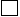 Знать состав числа чисел от 3 до 10.Уметь выполнять вычисления вида    ± 3ТекущийТекущийТекущий51МодульМодульМодульМодульСравнение длин отрезков.Симметричный рисунок    1    1КомбинированныйКомбинированныйКомбинированныйКомбинированныйРаспознавание и изображение геометрических фигур, сравнивание  длины отрезковРаспознавание и изображение геометрических фигур, сравнивание  длины отрезковРаспознавание и изображение геометрических фигур, сравнивание  длины отрезковЗнать понятия «симметричные фигуры» с точки зрения осевой симметрииЗнать понятия «симметричные фигуры» с точки зрения осевой симметрииТекущийТекущийТекущий52Прибавить и вычесть число 3. Составление и заучивание таблиц   1   1КомбинированныйКомбинированныйКомбинированныйКомбинированныйСложение и вычитание. Таблица сложения однозначных чиселСложение и вычитание. Таблица сложения однозначных чиселСложение и вычитание. Таблица сложения однозначных чиселУметь прибавлять и вычитать число 3Уметь прибавлять и вычитать число 3ТекущийТекущийТекущий53Присчитывание и отсчитывание по 3   1   1КомбинированныйКомбинированныйКомбинированныйКомбинированныйТаблица сложения однозначных чисел. Решение задач арифметическим способомТаблица сложения однозначных чисел. Решение задач арифметическим способомТаблица сложения однозначных чисел. Решение задач арифметическим способомУметь применять навыки прибавления и вычитания 3 к любому числу в пределах 10Уметь применять навыки прибавления и вычитания 3 к любому числу в пределах 10ТекущийТекущийТекущий54Решение текстовых задач  1  1КомбинированныйКомбинированныйКомбинированныйКомбинированныйРешение задач арифметическим способом. Арифметические действия с числамиРешение задач арифметическим способом. Арифметические действия с числамиРешение задач арифметическим способом. Арифметические действия с числамиЗнать математические термины: «задача», «условия», «решение», «вопрос», «ответ»Знать математические термины: «задача», «условия», «решение», «вопрос», «ответ»ТекущийТекущийТекущий55МодульМодульМодульМодульТочка, прямая.11КомбинированныйКомбинированныйКомбинированныйКомбинированныйРаспознавание и изображение геометрических фигур: точка, прямаяРаспознавание и изображение геометрических фигур: точка, прямаяРаспознавание и изображение геометрических фигур: точка, прямаяУметь пользоваться линейкой, чертить прямые линии.Уметь пользоваться линейкой, чертить прямые линии.ТекущийТекущийТекущий56Страничка для любознательных.   1   1КомбинированныйКомбинированныйКомбинированныйКомбинированныйРешение логических задачРешение логических задачРешение логических задачУметь решать логические задачиУметь решать логические задачиТекущийТекущийТекущий57Что узнали, чему научились.   1   1КомбинированныйКомбинированныйКомбинированныйКомбинированныйТаблица сложения однозначных чисел. Сложение и вычитание чисел, использование соответствующих терминовТаблица сложения однозначных чисел. Сложение и вычитание чисел, использование соответствующих терминовТаблица сложения однозначных чисел. Сложение и вычитание чисел, использование соответствующих терминовЗнать таблицу сложения и вычитания числа 3. Уметь решать текстовые задачи арифметическим способом    Знать таблицу сложения и вычитания числа 3. Уметь решать текстовые задачи арифметическим способом    ТекущийТекущийТекущий58Что узнали, чему научились. Закрепление знаний по теме «Прибавить и вычесть  число 3»   1   1КомбинированныйКомбинированныйКомбинированныйКомбинированныйТаблица сложения однозначных чисел. Решение текстовых задач арифметическим способом. Арифметические действия с числами.Таблица сложения однозначных чисел. Решение текстовых задач арифметическим способом. Арифметические действия с числами.Таблица сложения однозначных чисел. Решение текстовых задач арифметическим способом. Арифметические действия с числами.Знать таблицу сложения и вычитания числа 3Знать таблицу сложения и вычитания числа 3ТекущийТекущийТекущий59МодульМодульМодульМодульПрямая и кривая. Понятие о пересекающихся и непересекающихся прямых.11КомбинированныйКомбинированныйКомбинированныйКомбинированныйРаспознавание и изображение геометрических фигур: точка, прямая, отрезки, угол, многоугольники.Распознавание и изображение геометрических фигур: точка, прямая, отрезки, угол, многоугольники.Распознавание и изображение геометрических фигур: точка, прямая, отрезки, угол, многоугольники.Знать прямые и кривые линии, понятие «пересекающиеся линии»Уметь пользоваться линейкой, чертить прямые и кривые линии.Знать прямые и кривые линии, понятие «пересекающиеся линии»Уметь пользоваться линейкой, чертить прямые и кривые линии.60Закрепление изученного.     1     1КомбинированныйКомбинированныйКомбинированныйКомбинированныйАрифметические действия с числами. Таблица сложения однозначных чиселАрифметические действия с числами. Таблица сложения однозначных чиселАрифметические действия с числами. Таблица сложения однозначных чиселУметь пользоваться математической терминологиейУметь пользоваться математической терминологиейТекущийТекущийТекущий61Проверочная работа теме «Прибавить и вычесть    число 3»    1    1КомбинированныйКомбинированныйКомбинированныйКомбинированныйТаблица сложения однозначных чисел. Сложение и вычитание чисел, использование соответствующих терминовТаблица сложения однозначных чисел. Сложение и вычитание чисел, использование соответствующих терминовТаблица сложения однозначных чисел. Сложение и вычитание чисел, использование соответствующих терминовЗнать таблицу сложения и вычитания числа 3Знать таблицу сложения и вычитания числа 3Проверочная работа (20мин)Проверочная работа (20мин)Проверочная работа (20мин)62Прибавить и вычесть числа 1, 2, 3. Решение задач    1    1КомбинированныйКомбинированныйКомбинированныйКомбинированныйРешение текстовых задач арифметическим способом. Арифметические действия с числами.Решение текстовых задач арифметическим способом. Арифметические действия с числами.Решение текстовых задач арифметическим способом. Арифметические действия с числами.Уметь решать текстовые задачи арифметическим способом, применять навыки прибавления и вычитания 1, 2 и 3 к любому числу в пределах 10еским способом,Уметь решать текстовые задачи арифметическим способом, применять навыки прибавления и вычитания 1, 2 и 3 к любому числу в пределах 10еским способом,Самостоятельная работа (10 мин)Самостоятельная работа (10 мин)Самостоятельная работа (10 мин)63МодульМодульМодульМодульЛинии на плоскости. Ломанная. Отрезок.11КомбинированныйКомбинированныйКомбинированныйКомбинированныйРаспознавание и изображение геометрических фигур: точка, прямая, отрезки.Распознавание и изображение геометрических фигур: точка, прямая, отрезки.Распознавание и изображение геометрических фигур: точка, прямая, отрезки.Знать прямые и кривые линии, понятие «пересекающиеся линии»Уметь пользоваться линейкой, чертить прямые и кривые линии.Знать прямые и кривые линии, понятие «пересекающиеся линии»Уметь пользоваться линейкой, чертить прямые и кривые линии.Уметь пользоваться линейкойУметь пользоваться линейкойУметь пользоваться линейкой64Сложение и вычитание чисел первого десятка. Состав чисел 7,8,9.11КомбинированныйКомбинированныйКомбинированныйКомбинированныйАрифметические действия с числами. Решение текстовых задач арифметическим способомАрифметические действия с числами. Решение текстовых задач арифметическим способомАрифметические действия с числами. Решение текстовых задач арифметическим способомУметь представлять числа в пределах 10 в виде суммы двух слагаемых, одно из которых равно 1, 2 и 3Уметь представлять числа в пределах 10 в виде суммы двух слагаемых, одно из которых равно 1, 2 и 3ТекущийТекущийТекущий3 четверть3 четверть3 четверть3 четверть3 четверть3 четверть3 четверть3 четверть3 четверть3 четверть3 четверть3 четверть3 четверть3 четверть3 четверть3 четверть3 четверть3 четверть3 четверть3 четверть3 четверть3 четверть3 четверть6565Числа от 1 до 10.Сложение и вычитание (продолжение) (29ч)Числа от 1 до 10.Сложение и вычитание (продолжение) (29ч)Числа от 1 до 10.Сложение и вычитание (продолжение) (29ч)Задачи на увеличение числа на несколько единиц (с двумя множествами предметов)Задачи на увеличение числа на несколько единиц (с двумя множествами предметов) 1 1 1КомбинированныйКомбинированныйКомбинированныйАрифметические действия с числами. Решение текстовых задач арифметическим способомАрифметические действия с числами. Решение текстовых задач арифметическим способомАрифметические действия с числами. Решение текстовых задач арифметическим способомУметь применять навыки прибавления и вычитания 1, 2 и 3 к любому числу в пределах 10Текущий6666Задачи на увеличение числа на несколько единиц (с двумя множествами предметов)Задачи на увеличение числа на несколько единиц (с двумя множествами предметов) 1 1 1КомбинированныйКомбинированныйКомбинированныйРешение текстовых задач арифметическим способом. «Увеличить на». «Уменьшить на»Решение текстовых задач арифметическим способом. «Увеличить на». «Уменьшить на»Решение текстовых задач арифметическим способом. «Увеличить на». «Уменьшить на»Уметь представлять числа в пределах 10 в виде суммы двух слагаемых, одно из которых равно 1, 2 и 3Текущий6767Приёмы вычислений: □ + 4,  □ - 4Приёмы вычислений: □ + 4,  □ - 4 1 1 1КомбинированныйКомбинированныйКомбинированныйАрифметические действия с числом 4.Арифметические действия с числом 4.Арифметические действия с числом 4.Знать состав числа 4 и способы его прибавления и вычитания.Текущий6868МодульМодульМодульОтрезок. Длина отрезка. Отрезок как элемент фигуры.Отрезок. Длина отрезка. Отрезок как элемент фигуры.111КомбинированныйКомбинированныйКомбинированныйРаспознавание и изображение геометрических фигурРаспознавание и изображение геометрических фигурРаспознавание и изображение геометрических фигурУметь пользоваться линейкойТекущий6969Задачи на разностное сравнение чиселЗадачи на разностное сравнение чисел 1 1 1КомбинированныйКомбинированныйКомбинированныйРешение текстовых задач арифметическим способомРешение текстовых задач арифметическим способомРешение текстовых задач арифметическим способомУметь решать текстовые задачи арифметическимТекущий7070Прибавить и вычесть число 4. Составление и заучивание таблиц. Решение задач.Прибавить и вычесть число 4. Составление и заучивание таблиц. Решение задач.  1   1   1 КомбинированныйКомбинированныйКомбинированныйРешение текстовых задач арифметическим способом. Таблица сложения однозначных чиселРешение текстовых задач арифметическим способом. Таблица сложения однозначных чиселРешение текстовых задач арифметическим способом. Таблица сложения однозначных чиселЗнать таблицу сложения однозначных чиселТекущий7171МодульМодульМодульКвадрат. Диагональ квадрата.Квадрат. Диагональ квадрата. 1 1 1КомбинированныйКомбинированныйКомбинированныйЗнакомство с диагональю квадрата; конструирование из частей квадрата; развитие конструктивных умений.Знакомство с диагональю квадрата; конструирование из частей квадрата; развитие конструктивных умений.Знакомство с диагональю квадрата; конструирование из частей квадрата; развитие конструктивных умений.Уметь пользоваться линейкой.Знать понятие «диагональ».Текущий 7272Перестановка слагаемых Перестановка слагаемых   1  1  1КомбинированныйКомбинированныйКомбинированныйПереместительное свойство сложения. Группировка слагаемыхПереместительное свойство сложения. Группировка слагаемыхПереместительное свойство сложения. Группировка слагаемыхУметь пользоваться переместительным свойством сложенияИндивидуальный опрос7373Применение переместительного свойства сложения для случаев вида +5,6,7,8,9Применение переместительного свойства сложения для случаев вида +5,6,7,8,9   1   1   1КомбинированныйКомбинированныйКомбинированныйСложение и вычитание чисел, использование переместительного свойства сложения.. Отношения «больше на…», «меньше на…»Сложение и вычитание чисел, использование переместительного свойства сложения.. Отношения «больше на…», «меньше на…»Сложение и вычитание чисел, использование переместительного свойства сложения.. Отношения «больше на…», «меньше на…»Уметь пользоваться переместительным свойством сложенияТекущий7474Перестановка слагаемых. Прибавление числа 5, 6, 7, 8, 9. Составление таблицы сложенияПерестановка слагаемых. Прибавление числа 5, 6, 7, 8, 9. Составление таблицы сложения  1  1  1КомбинированныйКомбинированныйКомбинированныйПриёмы вычислений: прибавление числа по частямПриёмы вычислений: прибавление числа по частямПриёмы вычислений: прибавление числа по частямЗнать таблицу сложения однозначных чиселТекущий7575МодульМодульМодульГеометрические фигуры (повторение)Геометрические фигуры (повторение)111КомбинированныйКомбинированныйКомбинированныйРаспознавание и изображение геометрических фигурРаспознавание и изображение геометрических фигурРаспознавание и изображение геометрических фигурУметь пользоваться линейкой.Текущий76-7776-77Применение переместительного свойства сложения для случаев вида +5,6,7,8,9Применение переместительного свойства сложения для случаев вида +5,6,7,8,9   2   2   2КомбинированныйКомбинированныйКомбинированныйПоследовательность натуральных чисел от 1 до 10. Сложение и вычитание чисел, использование переместительного свойства сложения.Последовательность натуральных чисел от 1 до 10. Сложение и вычитание чисел, использование переместительного свойства сложения.Последовательность натуральных чисел от 1 до 10. Сложение и вычитание чисел, использование переместительного свойства сложения.Уметь пользоваться переместительным свойством сложенияТекущий7878Страничка для любознательныхЧто узнали. Чему научилисьСтраничка для любознательныхЧто узнали. Чему научились   1   1   1КомбинированныйКомбинированныйКомбинированныйПостроение геометрических фигур по заданным условиямТаблица сложения однозначных чисел. Сложение и вычитание чисел, использование соответствующих терминовПостроение геометрических фигур по заданным условиямТаблица сложения однозначных чисел. Сложение и вычитание чисел, использование соответствующих терминовПостроение геометрических фигур по заданным условиямТаблица сложения однозначных чисел. Сложение и вычитание чисел, использование соответствующих терминовУметь решать задания с высказываниями, содержащие логические связки «все», «если…, то…»Знать таблицу сложения и вычитания чисел. Уметь решать текстовые задачи арифметическим способом    Текущий7979МодульМодульМодульКонструирование букв.Конструирование букв.111КомбинированныйКомбинированныйКомбинированныйЗнакомство  детей с деталями конструктора и инструментами; способ собирания буквы, ориентируясь на их графическую модель. Знакомство  детей с деталями конструктора и инструментами; способ собирания буквы, ориентируясь на их графическую модель. Знакомство  детей с деталями конструктора и инструментами; способ собирания буквы, ориентируясь на их графическую модель. Уметь собирать буквы, ориентируясь на их графическую модель.8080Связь между суммой и слагаемымиСвязь между суммой и слагаемыми111КомбинированныйКомбинированныйКомбинированныйНазвание компонентов и результата действия сложения. Вычитание на основе знания соответствующих случаев сложенияНазвание компонентов и результата действия сложения. Вычитание на основе знания соответствующих случаев сложенияНазвание компонентов и результата действия сложения. Вычитание на основе знания соответствующих случаев сложенияУметь правильно читать и слушать задачи, представлять ситуацию, описанную в задаче, выделять условие задачи и ее вопросТекущий8181Связь между суммой и слагаемымиСвязь между суммой и слагаемыми111КомбинированныйКомбинированныйКомбинированныйНазвание компонентов и результата действия сложения. Вычитание на основе знания соответствующих случаев сложенияНазвание компонентов и результата действия сложения. Вычитание на основе знания соответствующих случаев сложенияНазвание компонентов и результата действия сложения. Вычитание на основе знания соответствующих случаев сложенияЗнать таблицу сложения и вычитания однозначных чиселТекущий8282Решение задач и выражений. Уменьшаемое. Вычитаемое. Разность.Решение задач и выражений. Уменьшаемое. Вычитаемое. Разность.111КомбинированныйКомбинированныйКомбинированныйПриёмы вычислений: прибавление (вычитание) числа по частям, вычитание на основе знания соответствующего случая сложения. Арифметические действия с числами. Называние компонентов и результата действия вычитанияПриёмы вычислений: прибавление (вычитание) числа по частям, вычитание на основе знания соответствующего случая сложения. Арифметические действия с числами. Называние компонентов и результата действия вычитанияПриёмы вычислений: прибавление (вычитание) числа по частям, вычитание на основе знания соответствующего случая сложения. Арифметические действия с числами. Называние компонентов и результата действия вычитанияЗнать таблицу сложения однозначных чиселУметь решать задачи арифметическим способом, пользоваться математической терминологией: «уменьшаемое», «вычитаемое», «разность»Текущий8383МодульМодульМодульКонструирование лесенки.Конструирование лесенки.111КомбинированныйКомбинированныйКомбинированныйЗнакомство  детей с простейшими способами соединения деталей (встык с накладкой и внахлест); развивать конструктивное мышление.Знакомство  детей с простейшими способами соединения деталей (встык с накладкой и внахлест); развивать конструктивное мышление.Знакомство  детей с простейшими способами соединения деталей (встык с накладкой и внахлест); развивать конструктивное мышление.Знать простейшие способы соединения деталей8484Приёмы вычислений: 6 -□, 7 -□ Состав чисел 6, 7Приёмы вычислений: 6 -□, 7 -□ Состав чисел 6, 7111КомбинированныйКомбинированныйКомбинированныйПриёмы вычислений: 6 -□, 7 -□ Состав чисел 6, 7Приёмы вычислений: 6 -□, 7 -□ Состав чисел 6, 7Приёмы вычислений: 6 -□, 7 -□ Состав чисел 6, 7Знать состав чисел 6, 7Текущий8585Приёмы вычислений: 6 -□, 7 -□ Решение задач.Приёмы вычислений: 6 -□, 7 -□ Решение задач.111КомбинированныйКомбинированныйКомбинированныйВычитание на основе знания соответствующих случаев сложения вычитание числа по частямВычитание на основе знания соответствующих случаев сложения вычитание числа по частямВычитание на основе знания соответствующих случаев сложения вычитание числа по частямУметь пользоваться изученной математической терминологиейТекущий8686Вычитание вида: 8 - □, 9 – Вычитание из чисел 8, 9. Решение задач на нахождение остатка □. Вычитание вида: 8 - □, 9 – Вычитание из чисел 8, 9. Решение задач на нахождение остатка □. 111КомбинированныйКомбинированныйКомбинированныйПриёмы вычислений: вычитание по частям Решение текстовых задач арифметическим способомПриёмы вычислений: вычитание по частям Решение текстовых задач арифметическим способомПриёмы вычислений: вычитание по частям Решение текстовых задач арифметическим способомУметь применять навык прибавления и вычитания 1,2,3 к любому числу в пределах 10Текущий8787МодульМодульМодульСимметричные фигуры.Симметричные фигуры.111КомбинированныйКомбинированныйКомбинированныйПонятие "симметричная фигура" (осесимметричная); распознавание  этих  фигур и практическая  проверка их на симметричность.Понятие "симметричная фигура" (осесимметричная); распознавание  этих  фигур и практическая  проверка их на симметричность.Понятие "симметричная фигура" (осесимметричная); распознавание  этих  фигур и практическая  проверка их на симметричность.Знать понятия «симметричные фигуры» с точки зрения осевой симметрииТекущий8888Вычитание вида: 10 – □Вычитание вида: 10 – □111КомбинированныйКомбинированныйКомбинированныйПриёмы вычислений: вычитание числа по частямПриёмы вычислений: вычитание числа по частямПриёмы вычислений: вычитание числа по частямУметь представлять числа в пределах 10 в виде суммы двух слагаемых, одно из которых равно 1, 2 и 3Текущий8989Вычитание из чисел 8, 9, 10. Связь сложения и вычитанияВычитание из чисел 8, 9, 10. Связь сложения и вычитания111КомбинированныйКомбинированныйКомбинированныйВычитание на основе знания соответствующих случаев сложенияВычитание на основе знания соответствующих случаев сложенияВычитание на основе знания соответствующих случаев сложенияУметь пользоваться математической терминологией: «Текущий9090Килограмм – единица массы.Килограмм – единица массы.111Изучение новогоИзучение новогоИзучение новогоЕдиница измерения массы: килограмм. Установление зависимости между величинамиЕдиница измерения массы: килограмм. Установление зависимости между величинамиЕдиница измерения массы: килограмм. Установление зависимости между величинамиЗнать единицы массы. Иметь представление о задаче, о структурных компонентах текстовых задач (условие, вопрос, решение, ответ)Текущий9191Литр-единица вместимостиЧто узнали. Чему научилисьЛитр-единица вместимостиЧто узнали. Чему научились111Изучение новогоИзучение новогоИзучение новогоЕдиница измерения вместимости: литр. Установление зависимости между величинамиЕдиница измерения вместимости: литр. Установление зависимости между величинамиЕдиница измерения вместимости: литр. Установление зависимости между величинамиЗнать единицы объема. Правильно читать и слушать задачи, представлять ситуацию, описанную в задаче, выделять условие задачи и ее вопросТекущий9292МодульМодульМодульВнутри и снаружи.Внутри и снаружи.111КомбинированныйКомбинированныйКомбинированныйПредставления детей о внутренней и внешней частях плоской фигуры;                знакомство  с термином "граница фигуры".Представления детей о внутренней и внешней частях плоской фигуры;                знакомство  с термином "граница фигуры".Представления детей о внутренней и внешней частях плоской фигуры;                знакомство  с термином "граница фигуры".Знать понятие «граница фигуры"9393Проверочная работа по теме «Числа первого десятка. Сложение и вычитание»Проверочная работа по теме «Числа первого десятка. Сложение и вычитание»111Контроль и учет знанийКонтроль и учет знанийКонтроль и учет знанийСложение и вычитание чисел, использование соответствующих терминов. Отношения «больше на…», «меньше на…»Сложение и вычитание чисел, использование соответствующих терминов. Отношения «больше на…», «меньше на…»Сложение и вычитание чисел, использование соответствующих терминов. Отношения «больше на…», «меньше на…»Знать таблицу сложения однозначных чисел. Контролировать и оценивать свою работуПроверочная работаработа 94Числа от 1 до 20. Нумерация (7часов)Числа от 1 до 20. Нумерация (7часов)Числа от 1 до 20. Нумерация (7часов)Числа от 1 до 20. Нумерация (7часов)Названия и последовательность чисел от 11 до 20. Образование  второго десяткаНазвания и последовательность чисел от 11 до 20. Образование  второго десятка111Изучение новогоИзучение новогоИзучение новогоНазвания, последовательность натуральных чисел от 10 до 20 в десятичной системе счисленияНазвания, последовательность натуральных чисел от 10 до 20 в десятичной системе счисленияНазвания, последовательность натуральных чисел от 10 до 20 в десятичной системе счисленияЗнать порядок следования чисел при счёте и уметь сравнивать числа, опираясь на порядок следования при счётеТекущий95МодульМодульМодульМодульЗамкнутая и незамкнутая.Замкнутая и незамкнутая.111КомбинированныйКомбинированныйКомбинированныйПредставление о замкнутости геометрической фигуры, уточнение представления о границе фигуры.Представление о замкнутости геометрической фигуры, уточнение представления о границе фигуры.Представление о замкнутости геометрической фигуры, уточнение представления о границе фигуры.Знать понятие «граница фигуры", «замкнутая фигура»Текущий96Чтение и запись чисел второго десятка.Чтение и запись чисел второго десятка.111КомбинированныйКомбинированныйКомбинированныйНазвания, последовательность и запись цифрами натуральных чисел от 10 до 20 в десятичной системе счисленияНазвания, последовательность и запись цифрами натуральных чисел от 10 до 20 в десятичной системе счисленияНазвания, последовательность и запись цифрами натуральных чисел от 10 до 20 в десятичной системе счисленияУметь записывать числа и читать эти числа, объясняя, что обозначает каждая цифра в их записиТекущий97ДециметрДециметр111КомбинированныйКомбинированныйКомбинированныйЕдиницы измерения длины: дециметр. Установление зависимости между величинами. Соотношение между единицами длины .Единицы измерения длины: дециметр. Установление зависимости между величинами. Соотношение между единицами длины .Единицы измерения длины: дециметр. Установление зависимости между величинами. Соотношение между единицами длины .Уметь применять знания по нумерации при решении примеров вида 15 +1, 
16 – 1, 10 + 5, 12 – 10, 
12 – 2.Знать новую единицу измерения – дециметрТекущий9898Проверочная работа.Проверочная работа.111Комбинированный Комбинированный Комбинированный Сложение и вычитание чисел, основанное на знании разрядного состава чиселСложение и вычитание чисел, основанное на знании разрядного состава чиселСложение и вычитание чисел, основанное на знании разрядного состава чиселУметь складывать и вычитать числа, основываясь на знании разрядного состава чиселПроверочная работаПроверочная работа9999Сложение вида: 10+7, 17-7, 17-10.Сложение вида: 10+7, 17-7, 17-10.111Изучение новогоИзучение новогоИзучение новогоРабота на вычислительной машине, выполняющей вычисление значения числового выражения в два действия; цепочкаРабота на вычислительной машине, выполняющей вычисление значения числового выражения в два действия; цепочкаРабота на вычислительной машине, выполняющей вычисление значения числового выражения в два действия; цепочкаУметь решать логические задачиИндивидуальный опрос Индивидуальный опрос 100100Странички для любознательных«Что узнали. Чему научились»Странички для любознательных«Что узнали. Чему научились»111КомбинированныйКомбинированныйКомбинированныйВычисления в пределах второго десятка с опорой на знание нумерации, чтение и запись чисел второго десятка, сравнение чисел в пределах 20Вычисления в пределах второго десятка с опорой на знание нумерации, чтение и запись чисел второго десятка, сравнение чисел в пределах 20Вычисления в пределах второго десятка с опорой на знание нумерации, чтение и запись чисел второго десятка, сравнение чисел в пределах 20Уметь записывать числа и читать эти числа, объясняя, что обозначает каждая цифра в их записи, представлять их в виде суммыГрупповая работа Групповая работа 4 четверть(28 часов)4 четверть(28 часов)4 четверть(28 часов)101101ЧИСЛА ОТ 1 ДО 20Сложение и вычитание (продолжение) (25 ч)ЧИСЛА ОТ 1 ДО 20Сложение и вычитание (продолжение) (25 ч)ЧИСЛА ОТ 1 ДО 20Сложение и вычитание (продолжение) (25 ч)План решения  задач в два действия Решение  задач в два действия.План решения  задач в два действия Решение  задач в два действия.111КомбинированныйКомбинированныйКомбинированныйРешение текстовых задач арифметическим способом с опорой на краткую записьРешение текстовых задач арифметическим способом с опорой на краткую записьРешение текстовых задач арифметическим способом с опорой на краткую записьУметь применять знания по нумерации при решении примеров вида 15 +1, 
16 – 1, 10 + 5, 12 – 10, 
12 – 2ТекущийТекущий102102Общий прием сложения однозначных чисел с переходом через десятокОбщий прием сложения однозначных чисел с переходом через десяток111КомбинированныйКомбинированныйКомбинированныйСложение однозначных чисел, сумма которых больше, чем 10, с использованием изученных приемов вычисленийСложение однозначных чисел, сумма которых больше, чем 10, с использованием изученных приемов вычисленийСложение однозначных чисел, сумма которых больше, чем 10, с использованием изученных приемов вычисленийЗнать способ решения задач в два действия. Знать прием сложения однозначных чисел с переходом через десяток.ТекущийТекущий103103МодульМодульМодульКонструирование букв.Конструирование букв.111КомбинированныйКомбинированныйКомбинированныйСпособ собирания буквы, ориентируясь на их графическую модель.Способ собирания буквы, ориентируясь на их графическую модель.Способ собирания буквы, ориентируясь на их графическую модель.Уметь работать с конструктором, собирать буквы, ориентируясь на их графическую модель.ТекущийТекущий104104Случаи сложения однозначных чисел с переходом через десяток  вида   +2,   +3Случаи сложения однозначных чисел с переходом через десяток  вида   +2,   +3111КомбинированныйКомбинированныйКомбинированныйТаблица сложения однозначных чисел и соответствующие случаи вычитанияТаблица сложения однозначных чисел и соответствующие случаи вычитанияТаблица сложения однозначных чисел и соответствующие случаи вычитанияЗнать прием сложения однозначных чисел с переходом через десяток. Уметь читать, записывать и сравнивать числа в пределах 20ТекущийТекущий105105Случаи сложения однозначных чисел с переходом через десяток  вида   +4Случаи сложения однозначных чисел с переходом через десяток  вида   +4111КомбинированныйКомбинированныйКомбинированныйТаблица сложения однозначных чисел и соответствующие случаи вычитанияТаблица сложения однозначных чисел и соответствующие случаи вычитанияТаблица сложения однозначных чисел и соответствующие случаи вычитанияЗнать прием сложения однозначных чисел с переходом через десяток.Уметь читать, записывать и сравнивать числа в пределах 20ТекущийТекущий106106Случаи сложения однозначных чисел с переходом через десяток  вида   +5, +6.Случаи сложения однозначных чисел с переходом через десяток  вида   +5, +6.111КомбинированныйКомбинированныйКомбинированныйТаблица сложения однозначных чисел и соответствующие случаи вычитанияТаблица сложения однозначных чисел и соответствующие случаи вычитанияТаблица сложения однозначных чисел и соответствующие случаи вычитанияЗнать прием сложения однозначных чисел с переходом через десяток. Уметь читать, записывать и сравнивать числа в пределах 20ТекущийТекущий107107МодульМодульМодульКонструирование лесенки.Конструирование лесенки.111КомбинированныйКомбинированныйКомбинированныйЗнакомство  детей с простейшими способами соединения деталей (встык с накладкой и внахлест); развивать конструктивное мышление.Знакомство  детей с простейшими способами соединения деталей (встык с накладкой и внахлест); развивать конструктивное мышление.Знакомство  детей с простейшими способами соединения деталей (встык с накладкой и внахлест); развивать конструктивное мышление.Уметь соединять детали с накладкой и внахлест.Индивидуальный опросИндивидуальный опрос108108Случаи сложения однозначных чисел с переходом через десяток  вида   +7Случаи сложения однозначных чисел с переходом через десяток  вида   +7111КомбинированныйКомбинированныйКомбинированныйСложение однозначных чисел, сумма которых больше, чем 10, с использованием изученных приемов вычисленийСложение однозначных чисел, сумма которых больше, чем 10, с использованием изученных приемов вычисленийСложение однозначных чисел, сумма которых больше, чем 10, с использованием изученных приемов вычисленийЗнать прием сложения однозначных чисел с переходом через десяток. Уметь читать, записывать и сравнивать числа в пределах 20ТекущийТекущий109109Случаи сложения однозначных чисел с переходом через десяток  вида   + 8,   + 9Случаи сложения однозначных чисел с переходом через десяток  вида   + 8,   + 9111КомбинированныйКомбинированныйКомбинированныйСложение однозначных чисел, сумма которых больше, чем 10, с использованием изученных приемов вычисленийСложение однозначных чисел, сумма которых больше, чем 10, с использованием изученных приемов вычисленийСложение однозначных чисел, сумма которых больше, чем 10, с использованием изученных приемов вычисленийЗнать прием сложения однозначных чисел с переходом через десяток. Уметь читать, записывать и сравнивать числа в пределах 20ТекущийТекущий110110Таблица сложенияТаблица сложения111КомбинированныйКомбинированныйКомбинированныйТаблица сложения однозначных чисел и соответствующие случаи вычитанияТаблица сложения однозначных чисел и соответствующие случаи вычитанияТаблица сложения однозначных чисел и соответствующие случаи вычитанияЗнать таблицу сложения однозначных чиселТекущийТекущий111111МодульМодульМодульКонструирование на основе многоугольника.Конструирование на основе многоугольника.111КомбинированныйКомбинированныйКомбинированныйЗнакомство  детей с простейшими способами соединения деталей (встык с накладкой и внахлест); развивать конструктивное мышлениеЗнакомство  детей с простейшими способами соединения деталей (встык с накладкой и внахлест); развивать конструктивное мышлениеЗнакомство  детей с простейшими способами соединения деталей (встык с накладкой и внахлест); развивать конструктивное мышлениеУметь соединять детали с накладкой и внахлест.ТекущийТекущий112112Странички для любознательныхСтранички для любознательных111КомбинированныйКомбинированныйКомбинированныйРабота на вычислительной машине, выполняющей вычисление значения числового выражения в два действия; цепочкаРабота на вычислительной машине, выполняющей вычисление значения числового выражения в два действия; цепочкаРабота на вычислительной машине, выполняющей вычисление значения числового выражения в два действия; цепочкаУметь решать логические заданияТекущийТекущий113113Закрепление. «Что узнали. Чему научились»Закрепление. «Что узнали. Чему научились»111КомбинированныйКомбинированныйКомбинированныйРешение задач в два действия; сравнение чиселРешение задач в два действия; сравнение чиселРешение задач в два действия; сравнение чиселЗнать таблицу сложения, уметь решать задачи в два действияПроверочная работа (10 мин)Проверочная работа (10 мин)114114Общие приёмы вычитания с переходом через десятокОбщие приёмы вычитания с переходом через десяток111КомбинированныйКомбинированныйКомбинированныйПриём вычитания числа по частямПриём вычитания числа по частямПриём вычитания числа по частямЗнать прием вычитания по частямТекущийТекущий115115Случаи вычитания 11 – , 12 – Случаи вычитания 11 – , 12 – 111КомбинированныйКомбинированныйКомбинированныйТаблица сложения однозначных чисел. Разряды двузначных чисел. Приём вычитания числа по частямТаблица сложения однозначных чисел. Разряды двузначных чисел. Приём вычитания числа по частямТаблица сложения однозначных чисел. Разряды двузначных чисел. Приём вычитания числа по частямЗнать и уметь выполнять случаи вычитания 12 – ТекущийТекущий116116МодульМодульМодульПлан. Конструирование мебели.План. Конструирование мебели.111КомбинированныйКомбинированныйКомбинированныйЗнакомство  детей с простейшими способами соединения деталей (встык с накладкой и внахлест); развивать конструктивное мышлениеЗнакомство  детей с простейшими способами соединения деталей (встык с накладкой и внахлест); развивать конструктивное мышлениеЗнакомство  детей с простейшими способами соединения деталей (встык с накладкой и внахлест); развивать конструктивное мышлениеУметь соединять детали с накладкой и внахлест.ТекущийТекущий117117Случаи вычитания 13 –     	Случаи вычитания 13 –     	111КомбинированныйКомбинированныйКомбинированныйТаблица сложения однозначных чисел. Разряды двузначных чисел. Приём вычитания числа по частямТаблица сложения однозначных чисел. Разряды двузначных чисел. Приём вычитания числа по частямТаблица сложения однозначных чисел. Разряды двузначных чисел. Приём вычитания числа по частямЗнать таблицу сложения однозначных чиселТекущийТекущий118118Случаи вычитания 14 –     	Случаи вычитания 14 –     	111КомбинированныйКомбинированныйКомбинированныйРешение текстовых задач арифметическим способом с опорой на краткую запись и схему. Приём вычитания числа по частямРешение текстовых задач арифметическим способом с опорой на краткую запись и схему. Приём вычитания числа по частямРешение текстовых задач арифметическим способом с опорой на краткую запись и схему. Приём вычитания числа по частямЗнать и уметь выполнять случаи вычитания 14 –     	ТекущийТекущий119119Случаи вычитания 15 –     	Случаи вычитания 15 –     	111КомбинированныйКомбинированныйКомбинированныйТаблица сложения однозначных чисел. Разряды двузначных чисел. Приём вычитания числа по частямТаблица сложения однозначных чисел. Разряды двузначных чисел. Приём вычитания числа по частямТаблица сложения однозначных чисел. Разряды двузначных чисел. Приём вычитания числа по частямЗнать термины: «однозначное число», «двузначное число»ТекущийТекущий120120Случаи вычитания 16 –    	Случаи вычитания 16 –    	111КомбинированныйКомбинированныйКомбинированныйРешение текстовых задач арифметическим способом с опорой на краткую запись и схему. Приём вычитания числа по частямРешение текстовых задач арифметическим способом с опорой на краткую запись и схему. Приём вычитания числа по частямРешение текстовых задач арифметическим способом с опорой на краткую запись и схему. Приём вычитания числа по частямУметь решать текстовые задачи арифметическим способомТекущийТекущий121121Случаи вычитания 17 – , 18 –     	Случаи вычитания 17 – , 18 –     	111КомбинированныйКомбинированныйКомбинированныйТаблица сложения однозначных чисел. Разряды двузначных чисел. Приём вычитания числа по частямТаблица сложения однозначных чисел. Разряды двузначных чисел. Приём вычитания числа по частямТаблица сложения однозначных чисел. Разряды двузначных чисел. Приём вычитания числа по частямЗнать названия и последовательность чисел от 0 до 20; названия и обозначение действий сложения и вычитания; таблицу ТекущийТекущий122122Что узнали. Чему научилисьЧто узнали. Чему научились111Закрепление изученного Закрепление изученного Закрепление изученного Решение задач в два действия; сравнение чиселРешение задач в два действия; сравнение чиселРешение задач в два действия; сравнение чиселЗнать таблицу сложения, уметь решать задачи в два действияПроверочная работа (10 мин)Проверочная работа (10 мин)123123Наши проектыНаши проекты111Урок применения знаний и уменийУрок применения знаний и уменийУрок применения знаний и уменийСобирать информацию: рисунки, фотографии. Составлять свои узоры. Наблюдать, анализировать и устанавливать правила чередования формы, размера, цвета.Собирать информацию: рисунки, фотографии. Составлять свои узоры. Наблюдать, анализировать и устанавливать правила чередования формы, размера, цвета.Собирать информацию: рисунки, фотографии. Составлять свои узоры. Наблюдать, анализировать и устанавливать правила чередования формы, размера, цвета.Уметь читать и записывать числа в пределах 20ПроектПроект124124Контрольная работа по теме «Табличное сложение и вычитание чисел»Контрольная работа по теме «Табличное сложение и вычитание чисел»111Контроль 
и учет знанийКонтроль 
и учет знанийКонтроль 
и учет знанийТаблица сложения однозначных чисел. Разряды двузначных чиселТаблица сложения однозначных чисел. Разряды двузначных чиселТаблица сложения однозначных чисел. Разряды двузначных чиселУметь считать предметы в пределах 20; читать, записывать и сравнивать числа в пределах 20Контрольная работа Контрольная работа 125125Анализ контрольной работы.Анализ контрольной работы.111КомбинированныйКомбинированныйКомбинированныйТекущийТекущий126-128126-128Итоговое повторение(3 часа) Итоговое повторение(3 часа) Итоговое повторение(3 часа) Что узнали, чему научились в 1 классе?Что узнали, чему научились в 1 классе?333Урок- соревнованиеУрок- соревнованиеУрок- соревнованиеТаблица сложения однозначных чисел и соответствующие случаи вычитания. Установление зависимости между величинами.Решение текстовых задач арифметическим способомТаблица сложения однозначных чисел и соответствующие случаи вычитания. Установление зависимости между величинами.Решение текстовых задач арифметическим способомТаблица сложения однозначных чисел и соответствующие случаи вычитания. Установление зависимости между величинами.Решение текстовых задач арифметическим способомУметь читать, записывать и сравнивать числа в пределах 20; находить значение числового выражения в 1–2 действия в пределах 10 (без скобок); решать задачи в одно действие, раскрывающие конкретный смысл действий сложения и вычитания, а также задачи на нахождение числа, которое на несколько единиц больше (или меньше) данногоИндивидуальный опрос129129Резерв(4часа)Резерв(4часа)Резерв(4часа)Резервный урокРезервный урок111130130Резервный урокРезервный урок111131131Резервный урокРезервный урок111132132Резервный урокРезервный урок111